ЎЗБЕКИСТОН РЕСПУБЛИКАСИ ХАЛҚ ТАЪЛИМИ ВАЗИРЛИГИ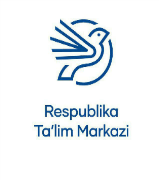 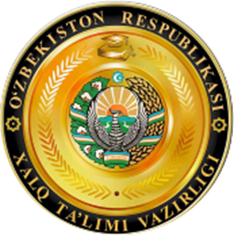 РЕСПУБЛИКА ТАЪЛИМ                                   МАРКАЗИUMUMIY O‘RTA TA’LIM MAKTABLARININGJISMONIY TARBIYA FANIDAN TIG‘IZLASHTIRILGAN TAQVIM-MAVZU REJASI(1-11-sinf) 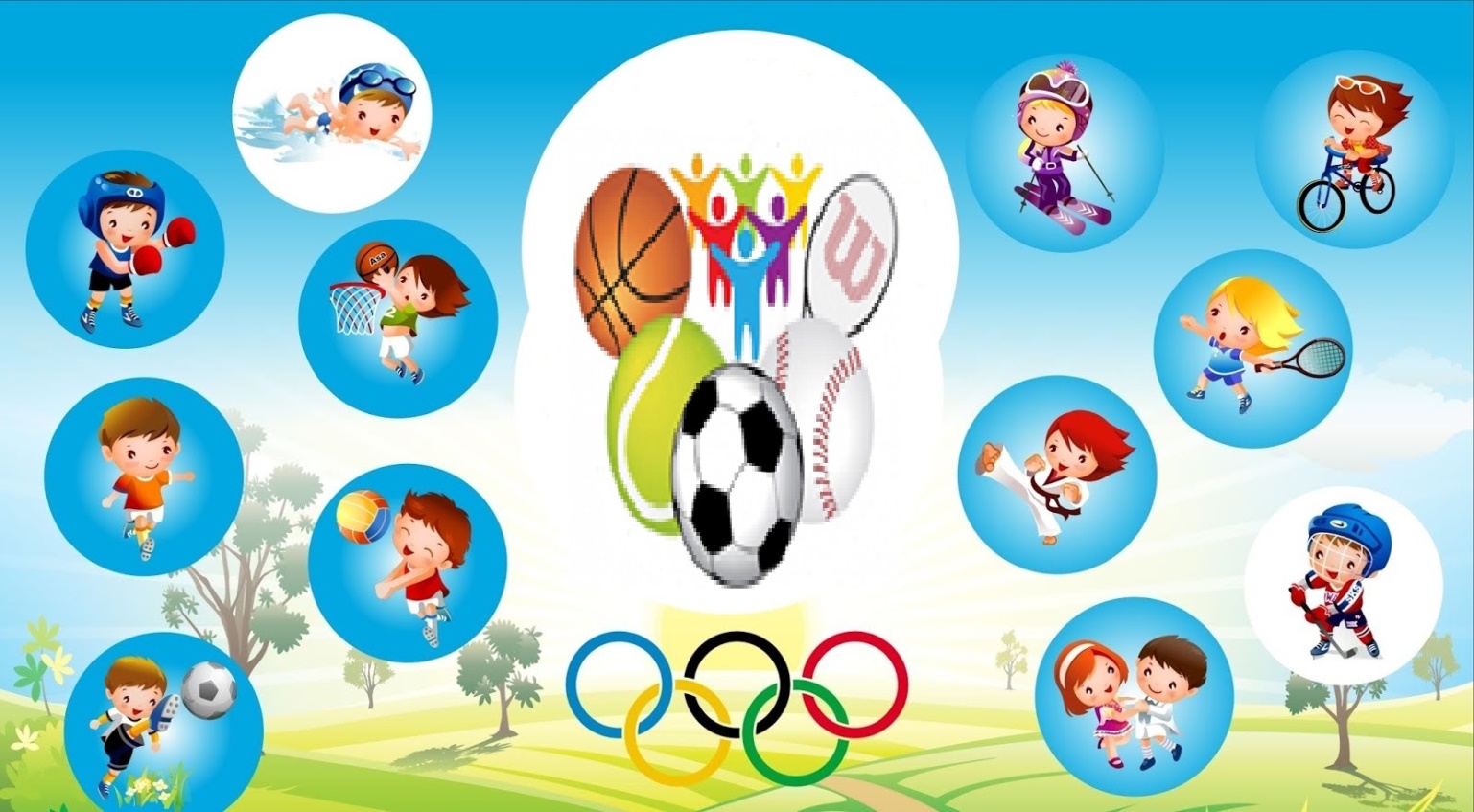 TOSHKENT 2021TUSHUNTIRISH XATIMa’lumki, Xalq ta’limi vazirligining  2020 yil 3 sentabrdagi                                             02-02/2-578-sonli xatiga binoan pandemiya munosabati bilan                                         2020-2021 o‘quv yilining  1-2 choragi davomida ayrim fanlarning masofaviy ta’lim shaklida o‘zlashtirib borilishi tavsiya etilgan edi. Bugungi kunga kelib umumiy o‘rta ta’lim maktablarida o‘quvchilarning davlat ta’lim standartlari va o‘quv dasturlarida belgilangan bilimlarni o‘zlashtirishga imkoniyat yaratish maqsadida Xalq ta’limi vazirligining                          25 dekabrdagi 02-02/2-1671-son xatiga asosan joriy o‘quv yilining 3-choraidan boshlab Jismoniy tarbiya fani an’anaviy shaklda o‘qitilishi belgilangan.	Shu munosabat bilan, ushbu fanni tig‘izlashtirilgan holda o‘qitish bo‘yicha   mazkur namunaviy taqvimim-reja va tavsiyalar ishlab chiqildi. Shu o‘rinda ta’kidlash joizki, har qanday darsning sifati o‘qituvchi tomonudan qo‘llanilayotgan pedagogic texnologiyalar va metodlarning natijaviyligi uni qo‘llayotgan o‘qituvchining bilimi, ijodiy va kasbiy mahoratiga bog‘liqdir. O‘qituvchining kasbiy mahorati, o‘quvchilarning individual xususiyatlari, qiziqishlari, ta’lim muhiti va mavjud imkoniyatlarni inobatga olgan holda to‘g‘ri tushunilgan, tanlangan va qo‘llanilganda ko‘langan pedagogic maqsadga erishish o‘zaro uzviy bo‘lib, o‘qituvchilarning tinimsiz o‘z ustilarida ishlashni talab etadi.Mazkur tig‘izlashtirilgan namunaviy taqvim-rejada nazorat ishi uchun alohida soat ajratilmaan. Nazorat ishlari amaliy mashg‘ulotlar va takrorlash, yakuniy dars uchun ajratilgan soatlar hisobidan amalga oshirilishi nazarda tutilgan. Mazkur taqvim-rejaga pedaggoglar tomonidan imkoniyat va sharoitlardan kelib chiqqan holda 15 foizgacha o‘zgartirishlar kiritish mumkin. 1-Sinf Jismoniy tarbiya 33 soat2- Yarim yillik2-Sinf Jismoniy tarbiya 34 soat2-yarim yillik 3-sinfJismoniy tarbiya 34 soat2-yarim yillik4-sinfJismoniy tarbiya 34 soat2- yarim yillik 5-SINFJismoniy tarbiya 68 soatIII -chorak  Jismoniy tarbiya 20 soat6-SINFJismoniy tarbiya 68 soatIII -chorak  Jismoniy tarbiya 20 soat6 - SINFJismoniy tarbiya 68 soat7-SINFJismoniy tarbiya 68 soatIII -chorak  Jismoniy tarbiya 20 soat08 - SINFJismoniy tarbiya 68 soatIII -chorak  Jismoniy tarbiya 20 soat9 – SINFJismoniy tarbiya 68 soatIII -chorak  Jismoniy tarbiya 20 soat10 – SINFJismoniy tarbiya 68 soatIII -chorak  Jismoniy tarbiya 20 soat11 - SINFJismoniy  tarbiya 34 soat№Dastur bo‘limlariYillik1 yarim yillik1 yarim yillik1 yarim yillik1 yarim yillik2 Yarim yillik 2 Yarim yillik 2 Yarim yillik 2 Yarim yillik 2 Yarim yillik №Dastur bo‘limlariYillikIXXXIXIIIIIIIIIVV1Nazariy Dars jarayonda Dars jarayonda Dars jarayonda Dars jarayonda Dars jarayonda Dars jarayonda Dars jarayonda Dars jarayonda Dars jarayonda Dars jarayonda2Gimnastika82333Yengil atletika83414Harakatli o’yinlar1524545Shashka226O’quv sinov meyorlariNazorat ishi uchun alohida soat ajratilmagan bo‘lib, har bo‘lim  yakunida   dars jarayonida olinadi.Nazorat ishi uchun alohida soat ajratilmagan bo‘lib, har bo‘lim  yakunida   dars jarayonida olinadi.Nazorat ishi uchun alohida soat ajratilmagan bo‘lib, har bo‘lim  yakunida   dars jarayonida olinadi.Nazorat ishi uchun alohida soat ajratilmagan bo‘lib, har bo‘lim  yakunida   dars jarayonida olinadi.Nazorat ishi uchun alohida soat ajratilmagan bo‘lib, har bo‘lim  yakunida   dars jarayonida olinadi.Nazorat ishi uchun alohida soat ajratilmagan bo‘lib, har bo‘lim  yakunida   dars jarayonida olinadi.Nazorat ishi uchun alohida soat ajratilmagan bo‘lib, har bo‘lim  yakunida   dars jarayonida olinadi.Nazorat ishi uchun alohida soat ajratilmagan bo‘lib, har bo‘lim  yakunida   dars jarayonida olinadi.Nazorat ishi uchun alohida soat ajratilmagan bo‘lib, har bo‘lim  yakunida   dars jarayonida olinadi.Nazorat ishi uchun alohida soat ajratilmagan bo‘lib, har bo‘lim  yakunida   dars jarayonida olinadi.JamiJami33 soat443533443JamiJami33 soat16-Soat Yarim yillik 16-Soat Yarim yillik 16-Soat Yarim yillik 16-Soat Yarim yillik 17-Soat Yarim yillik 17-Soat Yarim yillik 17-Soat Yarim yillik 17-Soat Yarim yillik 17-Soat Yarim yillik №Dastur bo‘limlari2-yarim yillik (18 soat)2-yarim yillik (18 soat)2-yarim yillik (18 soat)2-yarim yillik (18 soat)2-yarim yillik (18 soat)2-yarim yillik (18 soat)2-yarim yillik (18 soat)2-yarim yillik (18 soat)2-yarim yillik (18 soat)2-yarim yillik (18 soat)2-yarim yillik (18 soat)2-yarim yillik (18 soat)2-yarim yillik (18 soat)2-yarim yillik (18 soat)2-yarim yillik (18 soat)2-yarim yillik (18 soat)2-yarim yillik (18 soat)№Dastur bo‘limlariHaftaHaftaHaftaHaftaHaftaHaftaHaftaHaftaHaftaHaftaHaftaHaftaHaftaHaftaHaftaHaftaHafta№Dastur bo‘limlari17181920212223242526272829303132331.NazariyDars jarayonidaDars jarayonidaDars jarayonidaDars jarayonidaDars jarayonidaDars jarayonidaDars jarayonidaDars jarayonidaDars jarayonidaDars jarayonidaDars jarayonidaDars jarayonidaDars jarayonidaDars jarayonidaDars jarayonidaDars jarayonidaDars jarayonida2.Gimnastika+++3.Yengil atletika +++++4.Xarakatli o’yinlar++++++++5Shashka+DarslarMavzu va vazifalarSoatUyga vazifa17-darsNazariy: Gimnastika; Gimnastika anjomlar bilan  tanishtirish. Gimanstika darslarida o‘zini tutish qoidalari; Kun tartibiga rioya qilish.Amaliy: Asosiy tik turish turlari; saflanish turlari, ketma-ket va yonma-yon bo‘lib bir qatorga saflanishni o‘rgatish; Chiziq bo‘ylab safga turish, qo‘l ushlashib doira hosil qilish; safda yurish va to‘xtash mashqlarini bajarish; saf buyruqlarini bajarish: (1-2-darslar)118- dars Gimnastika nazariy: Gimnastika darslarida texnika xavfsizligi.Amaliy: Akrobatik mashqlar; oldinga umboloq oshish.Muvozanat saqlash mashqlari,Gimnastik urindiqqa tayanib qo’llarni bukib yoizish.             (Bajarish texnikasini baholash)119-darsGimnastika nazariy: Gigiyenik qoidalari. Amaliy: Akrobatik mashqlar; oldinga umboloq oshish.Muvozanat saqlash mashqlari,Gimnastik urindiqqa tayanib qo’llarni bukib yoizish.             (Bajarish texnikasini baholash)120- darsGimnastika nazariy: Gimnastika darslarida texnika xavfsizligi.Amaliy: Akrobatik mashqlar; oldinga umboloq oshish.Muvozanat saqlash mashqlari,Gimnastik urindiqqa tayanib qo’llarni bukib yoizish.             (Bajarish texnikasini baholash)121- darsHarakatli o’yinlar. Nazariy: Harakatli o‘yinlarda texnik  havfsizlik qoidalari; Shamollash kasalligini oldini olish choralari. Gripp.Amaliy:  “Bir qatorga saflaning!”, “Hamma tezda o‘z joyiga!”, “Kim uzoqqa uloqtirish” o’yinlari. (3-4-darslar)122- darsHarakatli o’yinlar. Amaliy: “Raqam bilan chaqirish”, “Kun va tun”, Estafetali yugurishlar, “Poyezd”, (takrorlash)                (5-dars)123- darsHarakatli o’yinlar. Amaliy “Quvish», «Siz o’tdingiz» “O‘z raqibingni top!” o’yinlari (6-dars)124- darsHarakatli o’yinlar.  Amaliy Estafetali yugurishlar.”Bo’sh joy ”, (7-dars)125- darsHarakatli o’yinlar.   Amaliy Estafetali yugurishlar. "O’z raqibingni top!" ,“poezd” Anjomlarsiz estafetalar o’yinlari. (8-dars), (16-dars)126- darsYengil atletika Nazariy:Yengil atletika sport turi haqida.Amaliy:. a) Umumrivojlantiruvchi mashqlar (URM) majmuasini o‘rgatish; b) Yugurishga oid bo‘lgan mashqlarni o‘rgatish; v) yuqori startni bajarishni ko‘rsatish, tushintirib berish, juftlikda bir maromda masofa bo‘ylab yugurish. 9-10-11-darslar127- darsYengil atletika Nazariy: Salomatlikni mustahkamlashda jismoniy tarbiyaning ahamiyati.Amaliy: a) Mahsus yugurish mashqla, b) yuqori startdan 15-20 metrga masofa bo‘ylab tezlikda yugurish  (12-13-14 darslar)128- darsYengil atletika.  Nazariy: Yengil atletika darslarida texnika xafsizligi. Shaxsiy  gigiyena.Amaliy:  a) Mahsus yugurish mashqlar b) 3x10 metrga mokisimon yugurishni bajarishini ko‘rsatish, tushintirib berish, juftlikda bajarish; Yuqori startdan,o’z yo’lagidan 15-20 m.ni  katta tezlikda bosib o’tish. 129- darsNazariy: Yengil atletika .  Yengil atletika turlari.Amaliy: yuqori startdan qisqa masofaga yugurish. 3x10 mga moksimon yugurish. (o’quv meyorlarini bajarish)130- darsYengil atletika . Amaliy: Xar tomonga sakrashlar (oldinga, orqaga, chapga, o’ngga). Joydan uzunlikka sakrash,tennis to’pini uloqtirish131- darsYengil atletika .  Nazariy: O’z o’zini nazorat qilish  Amaliy: Arg’amchida sakrash, Tepaga osilgan buyumga 1,5-2 daqiqa davomida yugurib kelib,joydan sakrab ikki qo’l bilan tegish. Tennis to’pini mo’ljalga va uzoqlikka uloqtirish. (o’quv meyorlarini bajarish).132- darsYengil atletika . Amaliy:    30 metrga yugurish (o’quv meyorlarini bajarish).133- darsShashka   Amaliy: O’yin qoidalarini tushuntirish. Amaliy o’yin1№    Dastur bo‘limlariYillik1 yarim yillik1 yarim yillik1 yarim yillik1 yarim yillik1 yarim yillik1 yarim yillik1 yarim yillik1 yarim yillik2 yarim yillik2 yarim yillik2 yarim yillik2 yarim yillik2 yarim yillik№    Dastur bo‘limlariYillikIXIXXXXIXIXIIXIIIIIIIIIVV1NazariyDars jarayonidaDars jarayonidaDars jarayonidaDars jarayonidaDars jarayonidaDars jarayonidaDars jarayonidaDars jarayonidaDars jarayonidaDars jarayonidaDars jarayonidaDars jarayonidaDars jarayonidaDars jarayonida2Gimnastika822333Yengil atletika833414Xarakatli o’yinlar16224455145Shashka226Nazorat ishi Nazorat ishi uchun alohida soat ajratilmagan bo‘lib, har bo‘lim  yakunida   dars jarayonida olinadi.Nazorat ishi uchun alohida soat ajratilmagan bo‘lib, har bo‘lim  yakunida   dars jarayonida olinadi.Nazorat ishi uchun alohida soat ajratilmagan bo‘lib, har bo‘lim  yakunida   dars jarayonida olinadi.Nazorat ishi uchun alohida soat ajratilmagan bo‘lib, har bo‘lim  yakunida   dars jarayonida olinadi.Nazorat ishi uchun alohida soat ajratilmagan bo‘lib, har bo‘lim  yakunida   dars jarayonida olinadi.Nazorat ishi uchun alohida soat ajratilmagan bo‘lib, har bo‘lim  yakunida   dars jarayonida olinadi.Nazorat ishi uchun alohida soat ajratilmagan bo‘lib, har bo‘lim  yakunida   dars jarayonida olinadi.Nazorat ishi uchun alohida soat ajratilmagan bo‘lib, har bo‘lim  yakunida   dars jarayonida olinadi.Nazorat ishi uchun alohida soat ajratilmagan bo‘lib, har bo‘lim  yakunida   dars jarayonida olinadi.Nazorat ishi uchun alohida soat ajratilmagan bo‘lib, har bo‘lim  yakunida   dars jarayonida olinadi.Nazorat ishi uchun alohida soat ajratilmagan bo‘lib, har bo‘lim  yakunida   dars jarayonida olinadi.Nazorat ishi uchun alohida soat ajratilmagan bo‘lib, har bo‘lim  yakunida   dars jarayonida olinadi.Nazorat ishi uchun alohida soat ajratilmagan bo‘lib, har bo‘lim  yakunida   dars jarayonida olinadi.Nazorat ishi uchun alohida soat ajratilmagan bo‘lib, har bo‘lim  yakunida   dars jarayonida olinadi.Jami  Jami  34 soat34 soat444433534443Jami  Jami  34 soat34 soat           16-soat            16-soat            16-soat            16-soat            16-soat            16-soat            16-soat 18-soat 18-soat 18-soat 18-soat 18-soat №Dastur bo‘limlari2-yarim yillik  (18 soat)2-yarim yillik  (18 soat)2-yarim yillik  (18 soat)2-yarim yillik  (18 soat)2-yarim yillik  (18 soat)2-yarim yillik  (18 soat)2-yarim yillik  (18 soat)2-yarim yillik  (18 soat)2-yarim yillik  (18 soat)2-yarim yillik  (18 soat)2-yarim yillik  (18 soat)2-yarim yillik  (18 soat)2-yarim yillik  (18 soat)2-yarim yillik  (18 soat)2-yarim yillik  (18 soat)2-yarim yillik  (18 soat)2-yarim yillik  (18 soat)2-yarim yillik  (18 soat)№Dastur bo‘limlariDars raqamlariDars raqamlariDars raqamlariDars raqamlariDars raqamlariDars raqamlariDars raqamlariDars raqamlariDars raqamlariDars raqamlariDars raqamlariDars raqamlariDars raqamlariDars raqamlariDars raqamlariDars raqamlariDars raqamlariDars raqamlari№Dastur bo‘limlari1718192021222324252627282930313233341.NazariyDars jarayonidaDars jarayonidaDars jarayonidaDars jarayonidaDars jarayonidaDars jarayonidaDars jarayonidaDars jarayonidaDars jarayonidaDars jarayonidaDars jarayonidaDars jarayonidaDars jarayonidaDars jarayonidaDars jarayonidaDars jarayonidaDars jarayonidaDars jarayonida2.Gimnastika +++3.Yengil atletika++++++4.Xarakatli o’yinlar++++++++5Shashka+DarslarMavzu va vazifalarSoatUyga   vazifa17-darsGimnastika:  Nazariy: Gimnastika darslarida texnika xavfsizligi.Amaliy: Saf mashqlari (saflanish, burilishlar), 1 qatordan 2 qatorga saflanish, qayta saflanish. Gimnastik o’rindqga tayangan holda qo’llarni bukib yozish. O’rindiq ustidan sakrab o’tish. Past turnikda tortilish. 118- dars Gimnastika, Amaliy: Gimnastik o’rindiqda turli mashqlar bajarish, to’plar va gimnastik tayoq bilan muvozanat saqlash mashqlari.119- darsGimnastika: Nazariy: Ovqatlanish oldidan gigiyenik talablar. Amaliy:  Oldinga va orqaga umbaloq oshish,“Svechka”, “Mostik”akrobatik mashqlari. Musiqa jo’rligida “erkin mashqlar”.120- darsXarakatli o’yinlar: Amaliy: «Oq terakmi, ko’k terak» o’yini.121- dars Xarakatli o’yinlar: Nazariy: Angina va Gripp bo’lmaslik xaqida ma’lumot.Amaliy: “Tonnel” o’yinida to’g’ri harakatlanishni eslab qol,o‘yini.122- dars Xarakatli o’yinlar: Amaliy: ”To’p bilan estafeta”o’yini.123- dars Xarakatli o’yinlar: Amaliy: «Birgalikda sakraymiz», «To’p markazda» o’yinlari.124- dars Xarakatli o’yinlar: Amaliy: «Birgalikda sakraymiz», «To’p markazda» o’yinlari. (takroriy)125- dars Xarakatli o’yinlar: Amaliy:  Estafetali yugurishlar.126- dars Xarakatli o’yinlar: Amaliy: Estafetali yugurishlar. 127- dars Xarakatli o’yinlar: Amaliy: O’tilgan o’yinlarni takrorlash. 128- dars Nazariy: Yengil atletika: Kross yugurishning ahamiyati.Amaliy: Yuqori startdan yugurishni o’rgatish. 30 m.ga yugurish. (o’quv meyorlarini topshirish)129- dars Nazariy: Yengil atletika: O’z-o’zini nazorat qilishni o’rgatish.Amaliy: Turgan joydan uzunlikka sakrash, 3x10 m.ga mokisimon yugurish. (o’quv meyorlarini topshirish).130- dars Amaliy: Yengil atletika: Tennis to’pini mo’ljalga va uzoqlikka uloqtirish. (o’quv meyorlarini topshirish).131- dars Amaliy: Yengil atletika: Tennis to’pini mo’ljalga va uzoqlikka uloqtirish. (o’quv meyorlarini topshirish ).132- dars Amaliy: Yengil atletika: Turgan joydan uzunlikka sakrash.  50 m yugurish va 50 myurishni almashlab yugurish. 4 marta.133- dars Nazariy: Yengil atletika:  Ertalabki sog’lomlashtirish gimnastikasining ahamiyati.Amaliy: U.R.M mashqlari, 30 m.ga yuqori startdan yugurish. (o’quv meyorlarini topshirish), Turgan joydan uzunlikka sakrash.134- dars Shaska: O’quv o’yinlari.       1№Dastur bo‘limlari Yillik     1-yarim yillik     1-yarim yillik     1-yarim yillik     1-yarim yillik2- yarim yillik2- yarim yillik2- yarim yillik2- yarim yillik2- yarim yillik2- yarim yillik№Dastur bo‘limlari YillikIXXXIXIIIIIIIIIIIIVV1Nazariy Dars jarayonidaDars jarayonidaDars jarayonidaDars jarayonidaDars jarayonidaDars jarayonidaDars jarayonidaDars jarayonidaDars jarayonidaDars jarayonidaDars jarayonida2Gimnastika83413Yengil atletika843114Xarakatli o’yinlar14435225Futbol  21116Shaxmat227Nazorat ishi Nazorat ishi uchun alohida soat ajratilmagan bo‘lib, har bo‘lim  yakunida   dars jarayonida olinadi.Nazorat ishi uchun alohida soat ajratilmagan bo‘lib, har bo‘lim  yakunida   dars jarayonida olinadi.Nazorat ishi uchun alohida soat ajratilmagan bo‘lib, har bo‘lim  yakunida   dars jarayonida olinadi.Nazorat ishi uchun alohida soat ajratilmagan bo‘lib, har bo‘lim  yakunida   dars jarayonida olinadi.Nazorat ishi uchun alohida soat ajratilmagan bo‘lib, har bo‘lim  yakunida   dars jarayonida olinadi.Nazorat ishi uchun alohida soat ajratilmagan bo‘lib, har bo‘lim  yakunida   dars jarayonida olinadi.Nazorat ishi uchun alohida soat ajratilmagan bo‘lib, har bo‘lim  yakunida   dars jarayonida olinadi.Nazorat ishi uchun alohida soat ajratilmagan bo‘lib, har bo‘lim  yakunida   dars jarayonida olinadi.Nazorat ishi uchun alohida soat ajratilmagan bo‘lib, har bo‘lim  yakunida   dars jarayonida olinadi.Nazorat ishi uchun alohida soat ajratilmagan bo‘lib, har bo‘lim  yakunida   dars jarayonida olinadi.Nazorat ishi uchun alohida soat ajratilmagan bo‘lib, har bo‘lim  yakunida   dars jarayonida olinadi.Jami34-soat443534444316-soat16-soat16-soat16-soat18-soat18-soat18-soat18-soat18-soat18-soat№Dastur bo‘limlari     2-yarim yillik  (18часов)     2-yarim yillik  (18часов)     2-yarim yillik  (18часов)     2-yarim yillik  (18часов)     2-yarim yillik  (18часов)     2-yarim yillik  (18часов)     2-yarim yillik  (18часов)     2-yarim yillik  (18часов)     2-yarim yillik  (18часов)     2-yarim yillik  (18часов)     2-yarim yillik  (18часов)     2-yarim yillik  (18часов)     2-yarim yillik  (18часов)     2-yarim yillik  (18часов)     2-yarim yillik  (18часов)     2-yarim yillik  (18часов)     2-yarim yillik  (18часов)     2-yarim yillik  (18часов)     2-yarim yillik  (18часов)     2-yarim yillik  (18часов)     2-yarim yillik  (18часов)     2-yarim yillik  (18часов)     2-yarim yillik  (18часов)     2-yarim yillik  (18часов)     2-yarim yillik  (18часов)     2-yarim yillik  (18часов)     2-yarim yillik  (18часов)     2-yarim yillik  (18часов)     2-yarim yillik  (18часов)     2-yarim yillik  (18часов)     2-yarim yillik  (18часов)     2-yarim yillik  (18часов)     2-yarim yillik  (18часов)     2-yarim yillik  (18часов)№Dastur bo‘limlariDars soatlariDars soatlariDars soatlariDars soatlariDars soatlariDars soatlariDars soatlariDars soatlariDars soatlariDars soatlariDars soatlariDars soatlariDars soatlariDars soatlariDars soatlariDars soatlariDars soatlariDars soatlariDars soatlariDars soatlariDars soatlariDars soatlariDars soatlariDars soatlariDars soatlariDars soatlariDars soatlariDars soatlariDars soatlariDars soatlariDars soatlariDars soatlariDars soatlariDars soatlari№Dastur bo‘limlari17181819202021212222232324242525262627272828292930303131323233333434№Dastur bo‘limlariDars jarayonidaDars jarayonidaDars jarayonidaDars jarayonidaDars jarayonidaDars jarayonidaDars jarayonidaDars jarayonidaDars jarayonidaDars jarayonidaDars jarayonidaDars jarayonidaDars jarayonidaDars jarayonidaDars jarayonidaDars jarayonidaDars jarayonidaDars jarayonidaDars jarayonidaDars jarayonidaDars jarayonidaDars jarayonidaDars jarayonidaDars jarayonidaDars jarayonidaDars jarayonidaDars jarayonidaDars jarayonidaDars jarayonidaDars jarayonidaDars jarayonidaDars jarayonidaDars jarayonidaDars jarayonida1.Nazariy+++++++2.Gimnastika ++++++++++3.Yengil atletika++++++++++++4.Xarakatli o’yinlar++++5Futbol 6Shahmat+DarslarMavzu va vazifalarSoatUyga vazifa17-darsNazariy: Gimnastika: Gimnastika darslarida texnika xavfsizligi. Amaliy: Saf mashqlari (saflanish, burilishlar), 1qatordan 2,3 qatorga saflanish, qayta 1 qatorga saflanish. Gimnastik “kozyol” dan, tayanib sakrash. U.R.M majmui.118- dars  Nazariy: Gimnastika: Ovqatlanishdan oldingi gigiyenik qoidalar.  Amaliy: Gimnastik o’rindiqdan sakrash. Gimnastik narvonda 30 soniya davomida osilib turish. 119-dars  Gimnastika: Amaliy: Osilish va tayanishlar: Gimnastik narvonda osilib turgan holatda tizzalarni ko’krakka tomon bukish. O’g’il: Baland turnikda tortilish. Qizlar: O’rindiqqa tayanib qo’llarni bukib yozish. (o’quv meyorlarini topshirish) 120- dars  Amaliy: Gimnastika: Oldinga va orqaga umbaloq oshish, “svechka”, ”mostik” mashqlari.  121-  dars  Xarakatli o’yinlar: Amaliy: “to’p oshirishlar”, “Ta’qiqlangan xarakat”.122- dars    Xarakatli o’yinlar: Amaliy: “Olimpiya globusi”, “O’rmon,botqoq,dengiz” o’yinlari.123- dars  Xarakatli o’yinlar:  Amaliy:  Aylana ichida katta estafeta, «Tez ol va uloqtir» o’yinlari.124- dars  Xarakatli o’yinlar:  Amaliy:  Xar xil jixozlar bilan estafeta o’yinlari.125- dars  Amaliy: Yengil atletika:  Maxsus yugurish mashqlari,  Past startdan yugurishni o’rgatish. 30, 60 metrga yugurish. (o’quv meyorlarini topshirish), Turgan joydan uzunlikka sakrash.126-  dars Nazariy: Yengil atletika: U.R.Mni sog’lomlashtiruvchi omillari. Amaliy:  Turgan joydan va yugurib kelib uzunlikka sakrash.  3х10m.ga mokisimon yugurish. (o’quv meyorlarini topshirish)127- dars  Amaliy: Yengil atletika:   Turgan joydan va yugurib kelib uzunlikka sakrash.  (o’quv meyorlarini topshirish). Tennis to’pini mo’ljalga va uzoqlikka uloqtirish.128-  dars Amaliy:  Yengil atletika: Tennis to’pini uzoqlikka uloqtirish. (o’quv meyorlarini topshirish), 400-600 m.ga yugurish. (yugurishda to’g’ri nafas olishni o’rgatish).129-  dars Amaliy: Yengil atletika:  30metrga yugurish, Turgan joydan uzunlikka sakrash.  130-  dars Xarakatli o’yinlar: Nazariy: U.R.Mni sog’lomlashtiruvchi omillari.   Amaliy: “Qo’rg’on ximoyasi”, Xar xil jixozlar bilan estafeta o’yinlari.131- dars  Xarakatli o’yinlar:  Nazariy: U.R.Mni sog’lomlashtiruvchi omillari. Amaliy: “Qo’rg’on ximoyasi” o’yini  Estafetali yugurish. 132- dars  Nazariy: Futbol: Futbol nazariyasi  Amaliy: To’pni olib yurishni, maydon chetidan to’pni o’yinga kiritishni vf aniq zarba berishni o’rgatish. 133- dars  Amaliy: Futbol: To’pni olib yurish amaliyotini, maydon chetidan to’pni o’yinga kiritishni va aniq zarba berishni o’rgatish. 134- dars Shaxmat: Shaxmat taxtasi xaqida ma’lumot berish.Xar bir figura yurishini o’rgatish. Amaliy o’yin.1№Dastur bo‘limlariYillik1-yarim yillik1-yarim yillik1-yarim yillik1-yarim yillik1-yarim yillik1-yarim yillik1-yarim yillik1-yarim yillik2- yarim yillik2- yarim yillik2- yarim yillik2- yarim yillik2- yarim yillik2- yarim yillik2- yarim yillik2- yarim yillik2- yarim yillik2- yarim yillik№Dastur bo‘limlariYillikIXIXXXXIXIXIIXIIIIIIIIIIIIIIIIVIVV1NazariyDars jarayonidaDars jarayonidaDars jarayonidaDars jarayonidaDars jarayonidaDars jarayonidaDars jarayonidaDars jarayonidaDars jarayonidaDars jarayonidaDars jarayonidaDars jarayonidaDars jarayonidaDars jarayonidaDars jarayonidaDars jarayonidaDars jarayonidaDars jarayonidaDars jarayonida2Gimnastika844333113Yengil atletika8433114Sport o’yinlari va xarakatli o’yinlar elementlari1244331133115Futbol 433116Shaxmat 2227Nazorat ishiNazorat ishi uchun alohida soat ajratilmagan bo‘lib, har bo‘lim  yakunida   dars jarayonida olinadi.Nazorat ishi uchun alohida soat ajratilmagan bo‘lib, har bo‘lim  yakunida   dars jarayonida olinadi.Nazorat ishi uchun alohida soat ajratilmagan bo‘lib, har bo‘lim  yakunida   dars jarayonida olinadi.Nazorat ishi uchun alohida soat ajratilmagan bo‘lib, har bo‘lim  yakunida   dars jarayonida olinadi.Nazorat ishi uchun alohida soat ajratilmagan bo‘lib, har bo‘lim  yakunida   dars jarayonida olinadi.Nazorat ishi uchun alohida soat ajratilmagan bo‘lib, har bo‘lim  yakunida   dars jarayonida olinadi.Nazorat ishi uchun alohida soat ajratilmagan bo‘lib, har bo‘lim  yakunida   dars jarayonida olinadi.Nazorat ishi uchun alohida soat ajratilmagan bo‘lib, har bo‘lim  yakunida   dars jarayonida olinadi.Nazorat ishi uchun alohida soat ajratilmagan bo‘lib, har bo‘lim  yakunida   dars jarayonida olinadi.Nazorat ishi uchun alohida soat ajratilmagan bo‘lib, har bo‘lim  yakunida   dars jarayonida olinadi.Nazorat ishi uchun alohida soat ajratilmagan bo‘lib, har bo‘lim  yakunida   dars jarayonida olinadi.Nazorat ishi uchun alohida soat ajratilmagan bo‘lib, har bo‘lim  yakunida   dars jarayonida olinadi.Nazorat ishi uchun alohida soat ajratilmagan bo‘lib, har bo‘lim  yakunida   dars jarayonida olinadi.Nazorat ishi uchun alohida soat ajratilmagan bo‘lib, har bo‘lim  yakunida   dars jarayonida olinadi.Nazorat ishi uchun alohida soat ajratilmagan bo‘lib, har bo‘lim  yakunida   dars jarayonida olinadi.Nazorat ishi uchun alohida soat ajratilmagan bo‘lib, har bo‘lim  yakunida   dars jarayonida olinadi.Nazorat ishi uchun alohida soat ajratilmagan bo‘lib, har bo‘lim  yakunida   dars jarayonida olinadi.Nazorat ishi uchun alohida soat ajratilmagan bo‘lib, har bo‘lim  yakunida   dars jarayonida olinadi.Nazorat ishi uchun alohida soat ajratilmagan bo‘lib, har bo‘lim  yakunida   dars jarayonida olinadi.JamiJami34 soat444335533444444433JamiJami34 soat16 soat16 soat16 soat16 soat16 soat16 soat16 soat18- soat18- soat18- soat18- soat18- soat18- soat18- soat18- soat18- soat18- soat18- soat№Dastur bo‘limlari2-Yarim yillik  (18 soat)2-Yarim yillik  (18 soat)2-Yarim yillik  (18 soat)2-Yarim yillik  (18 soat)2-Yarim yillik  (18 soat)2-Yarim yillik  (18 soat)2-Yarim yillik  (18 soat)2-Yarim yillik  (18 soat)2-Yarim yillik  (18 soat)2-Yarim yillik  (18 soat)2-Yarim yillik  (18 soat)2-Yarim yillik  (18 soat)2-Yarim yillik  (18 soat)2-Yarim yillik  (18 soat)2-Yarim yillik  (18 soat)2-Yarim yillik  (18 soat)2-Yarim yillik  (18 soat)2-Yarim yillik  (18 soat)№Dastur bo‘limlariDars soatlariDars soatlariDars soatlariDars soatlariDars soatlariDars soatlariDars soatlariDars soatlariDars soatlariDars soatlariDars soatlariDars soatlariDars soatlariDars soatlariDars soatlariDars soatlariDars soatlariDars soatlari№Dastur bo‘limlari1718192021222324252627282930313233341.Nazariy Dars jarayonidaDars jarayonidaDars jarayonidaDars jarayonidaDars jarayonidaDars jarayonidaDars jarayonidaDars jarayonidaDars jarayonidaDars jarayonidaDars jarayonidaDars jarayonidaDars jarayonidaDars jarayonidaDars jarayonidaDars jarayonidaDars jarayonidaDars jarayonida2.Gimnastika+++3.Yengil atletika+++++4.Sport o’yinlari va xarakatli o’yinlar elementlari.+++++5Futbol ++++6Shaxmat  +DarslarMavzu va vazifalarSoatUyga vazifa17- darsNazariy: Gimnastika:  To’g’ri ovqatlanish tartibi.Amaliy: Saf mashqlari.Gimnastik “Kozyol”dan tayanib sakrash. Gimnastik narvonda osilib turgan holatda oyoqlarni 900  ko’tarish. (o’quv meyorlarini topshirish),118- darsGimnastika: Nazariy: Gigiyena talablari. Amaliy: Yakkacho’pda M.S.M. Oldinga va orqaga umbaloq oshish, “Svechka” “Qaldirg’och”.119- darsAmaliy:Gimnastika:  Akrobatik kombinawiya, 2 marta oldinga 2 marta orqaga umbaloq oshib “Svechka”ga o’tish, yarim shpagatga o’tirish va “mostik” ga o’tish.120- darsSport o’yinlari va xarakatli o’yinlar elementlari:Nazariy: Chiniqish nazariyasi va asoslari. Amaliy:“To’p kapitanga”, “Urib chiqarish”.o’yinlari.121- darsSport o’yinlari va xarakatli o’yinlar elementlari:Nazariy: Chiniqish nazariyasi va asoslari. Amaliy: :“To’p kapitanga”, “To’pni ushladingmi o’tir”.o’yinlari 122- darsSport o’yinlari va xarakatli o’yinlar elementlari:Amaliy:“Xalqaga tushir”, “To’p bilan estafeta” o’yinlari.123- darsSport o’yinlari va xarakatli o’yinlar elementlari:Nazariy: E.G.G. Amaliy: “To’pni tushirma”, “To’p bilan estafeta” o’yinlari.124- darsSport o’yinlari va xarakatli o’yinlar elementlari: Amaliy:  Har xil sport jixozlar bilan estafeta o’yinlari.125- darsNazariy: Yengil atletika: Mashqlarning inson tanasiga sog’lomlashtiruvchi ta'siri.Amaliy: Maxsus yugurish mashqlari. Past startdan chiqish. 30 m.ga yugurish, marraga kirish.126- darsNazariy: Yengil atletika: Jismoniy mashqlarining bajarilish jarayonida belgilangan me’yorlari. Mashg’ulot jarayonida shaxsiy gigiyena. Amaliy: Maxsus yugurish mashqlari Past startdan chiqish. 60 m.ga yugurish, marraga kirish. (o’quv meyorlarini topshirish)127- darsNazariy: Yengil atletika: Jismoniy tarbiya bilan shug'ullanuvchilara qo'yiladigan gigiyenik talablar.Amaliy: Turgan joydan va 6-10 qadamdan yugurib kelib uzunlikka sakrash.(o’quv meyorlarini topshirish) 800 m yugurish yurishni almashlab yugurish. 128- darsNazariy: Yengil atletika: Jismoniy tarbiya bilan shug'ullanuvchilara qo'yiladigan gigiyenik talablar.Amaliy:Balandlikka sakrash maxsus mashqlari, 6-8 qadamdan yugurib kelib xatlab o'tish usulida balandlikka sakrashni o'rgatish. (o’quv meyorlarini topshirish)129- darsNazariy: Yengil atletika: Jismoniy mashqlarning sog’lomlashtiruvchi ta'siri. Amaliy: Maxsus yugurish mashqlari. Past startdan chiqish.30 m ga yugurish, marraga kirish.130- dars Amaliy: Futbol texnikasi: To'pni to'g'ri va ustunlar aro olib yurish.  Futbol o'yini mashqlari.131- darsNazariy: Futbol:  O'zbekistonda futbolning rivojlanishi.  Amaliy: Taktik mashqlar. Futbol texnikasini rivojlantiruvchi mashqlar. 132- darsNazariy: Futbol:  Futbol o’yini qoidasi. Amaliy: Taktik mashqlar. Futbol texnikasini rivojlantiruvchi mashqlar.      133- darsAmaliy:Futbol taktikasi. To'pni jonglyor usulida o'ynash.Uzoq masofaga to'pni uzatish.  O'yin amaliyoti.134- darsShaxmat: Shaxmat tarixi xaqida ma'lumot. Shaxmat taxtasi xaqida ma’lumot berish. Har bir figura yurishini o’rgatish. Amaliy o’yin. 1№Dastur bo‘limlariYillikI chorakI chorakI chorakII chorakII chorakII chorakIII chorakIII chorakIII chorakIII chorakIII chorakIV chorakIV chorakIV chorak№Dastur bo‘limlariYillikIXXXXIXIXIIIIIIIIIIIIIIVVV1Nazariy bilimlarDars jarayonidaDars jarayonidaDars jarayonidaDars jarayonidaDars jarayonidaDars jarayonidaDars jarayonidaDars jarayonidaDars jarayonidaDars jarayonidaDars jarayonidaDars jarayonidaDars jarayonidaDars jarayonidaDars jarayonida2Gimnastika76113Yengil atlеtika884Sport o‘yinlari12665515Futbol6666Kurash211117Shaxmat1118Nazorat ishiNazorat ishi uchun alohida soat ajratilmagan bo‘lib, har bo‘lim  yakunida   dars jarayonida olinadi.Nazorat ishi uchun alohida soat ajratilmagan bo‘lib, har bo‘lim  yakunida   dars jarayonida olinadi.Nazorat ishi uchun alohida soat ajratilmagan bo‘lib, har bo‘lim  yakunida   dars jarayonida olinadi.Nazorat ishi uchun alohida soat ajratilmagan bo‘lib, har bo‘lim  yakunida   dars jarayonida olinadi.Nazorat ishi uchun alohida soat ajratilmagan bo‘lib, har bo‘lim  yakunida   dars jarayonida olinadi.Nazorat ishi uchun alohida soat ajratilmagan bo‘lib, har bo‘lim  yakunida   dars jarayonida olinadi.Nazorat ishi uchun alohida soat ajratilmagan bo‘lib, har bo‘lim  yakunida   dars jarayonida olinadi.Nazorat ishi uchun alohida soat ajratilmagan bo‘lib, har bo‘lim  yakunida   dars jarayonida olinadi.Nazorat ishi uchun alohida soat ajratilmagan bo‘lib, har bo‘lim  yakunida   dars jarayonida olinadi.Nazorat ishi uchun alohida soat ajratilmagan bo‘lib, har bo‘lim  yakunida   dars jarayonida olinadi.Nazorat ishi uchun alohida soat ajratilmagan bo‘lib, har bo‘lim  yakunida   dars jarayonida olinadi.Nazorat ishi uchun alohida soat ajratilmagan bo‘lib, har bo‘lim  yakunida   dars jarayonida olinadi.Nazorat ishi uchun alohida soat ajratilmagan bo‘lib, har bo‘lim  yakunida   dars jarayonida olinadi.Nazorat ishi uchun alohida soat ajratilmagan bo‘lib, har bo‘lim  yakunida   dars jarayonida olinadi.Nazorat ishi uchun alohida soat ajratilmagan bo‘lib, har bo‘lim  yakunida   dars jarayonida olinadi.Jami68881068866886997Jami6818 soat18 soat18 soat14 soat14 soat14 soat20 soat20 soat20 soat20 soat20 soat16 soat16 soat16 soat№Dastur bo‘limlariIII -chorak (20 soat)III -chorak (20 soat)III -chorak (20 soat)III -chorak (20 soat)III -chorak (20 soat)III -chorak (20 soat)III -chorak (20 soat)III -chorak (20 soat)III -chorak (20 soat)III -chorak (20 soat)III -chorak (20 soat)III -chorak (20 soat)III -chorak (20 soat)III -chorak (20 soat)III -chorak (20 soat)III -chorak (20 soat)III -chorak (20 soat)III -chorak (20 soat)III -chorak (20 soat)III -chorak (20 soat)III -chorak (20 soat)№Dastur bo‘limlari123456789910111213141516171819201.Nazariy bilimlarDars jarayonidaDars jarayonidaDars jarayonidaDars jarayonidaDars jarayonidaDars jarayonidaDars jarayonidaDars jarayonidaDars jarayonidaDars jarayonidaDars jarayonidaDars jarayonidaDars jarayonidaDars jarayonidaDars jarayonidaDars jarayonidaDars jarayonidaDars jarayonidaDars jarayonidaDars jarayonidaDars jarayonida2.Gimnastika+++++++3.Yengil atlеtika4.Sport o‘yinlari+++++++++++5.Futbol6.Shaxmat7Kurash+++DarslarMavzu va vazifalarSoat Uyga vazifa1-darsGimnastika Amaliy: Umumrivojlantiruvchi mashqlar. O‘quvchilarning yosh-fiziologik xususiyatlariga mos bo‘lgan buyumsiz  va buyumlar (to‘ldirma to‘p, gimnastik  tayoq, arg‘amchi, gardish va boshqalar) bilan mashqlar bajarish; Sakrashlar, cho‘qqayib o‘tirishlar, har xil yo‘nalishda egilish va tayanish mashqlar majmuasini bajarishni o‘rgatish; arg‘amchida 1 daqiqa davomida sakrash. (30-31 darslar)12-darsGimnastika. Nazariy: Ertalabki badantarbiya mashqlarining inson salomatligiga ijobiy ta'siri. Amaliy: Akrobatika mashqlari: oldinga, orqaga umboloq oshish;  Bеlda va kuraklarda turishni o‘rgatish; “Ko‘prik” hosil qilish;  To‘ldirma to‘plar bilan mashqlar bajarish.  Baland va past turniklarda osilish mashqlarini bajarish. (35 -38 darslar)13-darsGimnastika. Nazariy: Jismoniy sifatlar va ularni rivojlantiruvchi mashqlar. Amaliy: Gimnastika. Arqonga uch harakat usulida tirmashib chiqish; Turnikda oldinga orqaga Oldinga siltanib sakrab tushish mashq usullarini bajarish. (36 - 37 darslar)14-darsGimnastika. Nazariy: Tabiatning sog’lomlashtiruvchi omillari orqali chiniqishlar (suv, quyosh, havo).                        Amaliy: Tayanib sakrash mashqlari; Polda va gimnastika o‘rindiqlarida qo‘llarni bukish va yozish mashqlari; Aralash osilish va arqonga tirmashib chiqishni takrorlash. (39 - 40 darslar)15-darsGimnastika. Nazariy: Tozalik – salomatlik garovi (qo‘l, oyoq, ko‘z, tish parvarish).Amaliy: To‘ldirma to‘plar bilan mashqlar bajarish. Yakkacho‘p ustida muvozanat saqlash mashqlari;                         b) Akrobatika mashqlarini takrorlash.  (41 - 42 darslar)16-darsGimnastika. Amaliy: v)Gimnastika “Kazyoli”dan oyoqlarni kеrib va bukib sakrash; d) Arg’amchida sakrash mashqlari..  (43 - 44 darslar)17-darsGimnastika. Nazariy: Jismoniy sifatlar va ularni rivojlantiruvchi mashqlarAmaliy: Arqonga uch harakat usulida tirmashib chiqish;  (45 - 46 darslar)18-darsKurash. Nazariy: Ochiq havoda jismoniy mashqlarni bajarishning inson salomatligiga bo‘lgan roli. Amaliy: a) Yimshoq yiqilish mashqlari; b) Chil usulini o‘rgatish;  19-darsAmaliy: Kurash.  a) Yelkadan oshirib yiqitish usullarini bajarish. 110-darsNazariy:  Qo‘l to‘pi.  “Alpomish” va “Barchinoy” maxsus test sinovlari.Amaliy: To‘pni o‘ng va chap qo‘lda olib yurish, to‘pni uzatish va qabul qilish. (9 - 10 darslar)111-darsNazariy: Qo‘l to‘pi Qo‘l to‘pining kеlib chiqish tarixi va maydoni o‘lchamlari haqida. Amaliy: Sakrab to‘pni darvozaga otish; darvozabon o‘yinini bilish (tik turish, harakatlanish, qo‘llar bilan kelayotgan to‘pni qaytarish)  (11 - 12 darslar)112-darsAmaliy: Qo‘l to‘pi to‘pni yerga urib olib
yurish; uch qadamlab to‘xtash, to‘pni olib yurish. Harakatlanib to‘pni aniq uzatish va qabul qilib olish; to‘pni o‘ng va chap qo‘llarda yеrga urib olib yurish; joydan turib 6-7 mеtrdan to‘pni darvozaga otish;  chalishtirma qadam bilan to‘pni darvozaga otish;  (13 - 14 darslar)113-darsNazariy: Voleybol. Voleybolning kеlib chiqish tarixi va maydoni o‘lchamlari haqida. Amaliy To‘pni ikki ko‘llab yuqoridan bir-biriga uzatish. (15 - 16 darslar)114-darsAmaliy Voleybol. Voleybol qoidasiga rioya qilgan holda ikki tomonlama o‘quv o‘yini. (17 - 18 darslar)115-darsNazariy: Volеybol. Voleybol o‘inining kelib chiqish tarixi va oyin qoidalari.Amaliy: To‘pni pastdan, yuqoridan uzatish; b Juftlikda to‘pni yuqoridan uzatish va qabul qilish;  (20 - 21 darslar)116-darsNazariy: Volеybol. Shaxsiy gigiyеna qoidalari.  Amaliy: Volеybol o‘yin qoidasi;  maydonda o‘yinchilarning joylashuvi, harakatlanishi va asosiy turish holatlari; pastdan kеlayotgan to‘pni ikki qo‘llab bilaklarda qaytarish va uzatish tеxnikasi; (19 - 22 darslar)117-darsNazariy: Volеybol. Salomatlikni mustahkamlashda jismoniy tarbiyaning ahamiyatiAmaliy: To‘pni ikki qo‘l barmoqlarida yuqoridan dеvorga oshirish; voleybol to‘pni ikki qo‘l barmoqlarida yuqoridan dеvorga oshirish.  (23 - 24 darslar)118-darsNazariy:  Baskеtbol.  Tozalik - salomatlik garovi.Amaliy: Baskеtbol o‘yin qoidasi;  To‘pni joyda turib sakrtish mashqlari;  (25 - 26 darslar)119-darsNazariy: Baskеtbol. Ertalabki badantarbiya mashqlarining inson salomatligiga ijobiy ta'siri.Amaliy: To‘pni shеrigiga uzatish va qabul qilish; v) To‘pni 8 shaklida olib yurish.  (27 dars)120-darsNazariy:  Baskеtbol.  Salomatlik – nima?Amaliy: Jarima chizig’idan to‘pni ikki qo‘lda ko‘krakdan halqaga tashlash;  4 metr masofadan ikki qo‘llab pastdan halqaga tashlash.  (28 - 29 darslar)1№Dastur bo‘limlariYillikI chorakI chorakI chorakII chorakII chorakII chorakIII chorakIII chorakIII chorakIV chorakIV chorakIV chorak№Dastur bo‘limlariYillikIXXXXIXIXIIIIIIIIIVVV1Nazariy bilimlarDars jarayonidaDars jarayonidaDars jarayonidaDars jarayonidaDars jarayonidaDars jarayonidaDars jarayonidaDars jarayonidaDars jarayonidaDars jarayonidaDars jarayonidaDars jarayonidaDars jarayonida2Gimnastika663Yengil atlеtika884Sport o‘yinlari125615Futbol6666Kurash337Shaxmat1118Nazorat ishiNazorat ishi uchun alohida soat ajratilmagan bo‘lib, har bo‘lim  yakunida   dars jarayonida olinadi.Nazorat ishi uchun alohida soat ajratilmagan bo‘lib, har bo‘lim  yakunida   dars jarayonida olinadi.Nazorat ishi uchun alohida soat ajratilmagan bo‘lib, har bo‘lim  yakunida   dars jarayonida olinadi.Nazorat ishi uchun alohida soat ajratilmagan bo‘lib, har bo‘lim  yakunida   dars jarayonida olinadi.Nazorat ishi uchun alohida soat ajratilmagan bo‘lib, har bo‘lim  yakunida   dars jarayonida olinadi.Nazorat ishi uchun alohida soat ajratilmagan bo‘lib, har bo‘lim  yakunida   dars jarayonida olinadi.Nazorat ishi uchun alohida soat ajratilmagan bo‘lib, har bo‘lim  yakunida   dars jarayonida olinadi.Nazorat ishi uchun alohida soat ajratilmagan bo‘lib, har bo‘lim  yakunida   dars jarayonida olinadi.Nazorat ishi uchun alohida soat ajratilmagan bo‘lib, har bo‘lim  yakunida   dars jarayonida olinadi.Nazorat ishi uchun alohida soat ajratilmagan bo‘lib, har bo‘lim  yakunida   dars jarayonida olinadi.Nazorat ishi uchun alohida soat ajratilmagan bo‘lib, har bo‘lim  yakunida   dars jarayonida olinadi.Nazorat ishi uchun alohida soat ajratilmagan bo‘lib, har bo‘lim  yakunida   dars jarayonida olinadi.Nazorat ishi uchun alohida soat ajratilmagan bo‘lib, har bo‘lim  yakunida   dars jarayonida olinadi.Jami688810688686997Jami6818 soat18 soat18 soat14 soat14 soat14 soat20 soat20 soat20 soat16 soat16 soat16 soat№Dastur bo‘limlariIII -chorak (20 soat)III -chorak (20 soat)III -chorak (20 soat)III -chorak (20 soat)III -chorak (20 soat)III -chorak (20 soat)III -chorak (20 soat)III -chorak (20 soat)III -chorak (20 soat)III -chorak (20 soat)III -chorak (20 soat)III -chorak (20 soat)III -chorak (20 soat)III -chorak (20 soat)III -chorak (20 soat)III -chorak (20 soat)III -chorak (20 soat)III -chorak (20 soat)III -chorak (20 soat)III -chorak (20 soat)III -chorak (20 soat)№Dastur bo‘limlari123456789910111213141516171819201.Nazariy bilimlarDars jarayonidaDars jarayonidaDars jarayonidaDars jarayonidaDars jarayonidaDars jarayonidaDars jarayonidaDars jarayonidaDars jarayonidaDars jarayonidaDars jarayonidaDars jarayonidaDars jarayonidaDars jarayonidaDars jarayonidaDars jarayonidaDars jarayonidaDars jarayonidaDars jarayonidaDars jarayonidaDars jarayonida2.Gimnastika++++N++3.Yengil atlеtika4.Sport o‘yinlari+++++++N++++5.Futbol6.Shaxmat7Kurash++++DarslarMavzu va vazifalarSoat Uyga vazifa1-darsNazariy: Gimnastika. Gimnastika turlari. Amaliy: a) Saf mashqlari (doira shaklida saf totib turishlarni bajarish); akrobatika mashqlari: oldinga, orqaga umboloq oshish; (34 – 35 darslar)12-darsNazariy: Gimnastika. Gimnastika mashqlarining inson salomatligiga ijobiy ta'siri.Amaliy: Gimnastika “kazyoli”ga tayanib sakrab chiqish va bukib to’shak ustiga yumshoq sakrab tushush tеxnikasini bajarish;   bеlda va kuraklarda turishni o’rgatish;                “ko’prik” hosil qilish. (36 – 37 darslar)13-darsGimnastika. Nazariy: Gimnastika mashqlarining inson salomatligiga ijobiy ta'siri.Amaliy: a) Buyum va buyumlarsiz URMni bajarish; b) Arqonga tirmashib chiqish; v) Arqonga uch harakat usulida tirmashib chiqish;       d) Qo’shpoyada tayanib sakrab chiqish, oldinga va orqaga siltanib oldinga yumshoq sakrab tushish mashqlari. (39 – 40 darslar)14-darsNazariy: Gimnastika. O’quvchilarning shaxsiy gigiyеnasi va kun tartibi Amaliy: “Qaldirg’och” hosil qilish; polda va gimnastika o’rindiqlariga tayanib qo’llarni bukish va yozish mashqlari.gimnastika matida oldinga orqaga o’nbaloq oshish mashiqlari. (texnik bajarishni baholash). (41 – 42 darslar)15-darsNazariy: Gimnastika. Gimnastika mashqlarining inson salomatligiga ijobiy ta'siri.Amaliy: Gimnastika “kazyoli”dan oyoqlarni kеrib sakrash;                      d) Arg’amchida sakrash mashqlari.  (43 – 44 darslar)16-darsAmaliy: Gimnastika. a) Yakkacho’p ustida muvozanat saqlash mashqlari; b) Yakkacho’p ustida turli (1800, 3600 burilishlar, sakrab yurish, sakrab tushish) mashqlar bajarish. (45 – 46 darslar)17-darsAmaliy: Kurash. Kurashda qulay holatni egallash, kurash bo‘lgan harakatli o‘yinlar; kurash
usullari: “Orqadan chalish”.  (47 – 48 darslar)18-darsNazariy: Kurash Tanani parvarish qilish tartibiAmaliy:. Kift usulini bajarish; qarshi tеxnik usulini bajarish..(49 – 50 darslar)19-darsNazariy: Kurash. Jismoniy tarbiya va sport. Amaliy: Kurash.  Jismoniy sifatlarni rivojlantirish; Supurma usullarini bajarish; o’rganilgan usullar bo’yicha kurash musobaqachasini o’tkazish. (texnik bajarishni baholash).  (51 – 52 darslar)110-darsNazariy:  Volеybol. Volеybol o’yinining kеlib chiqish tarixi va maydoning o’lchami..Amaliy: Voleybol o’yin qoidasi; o’yinchilarning maydonda joylashuvi va harakatlanishi; to’pni pastdan bir qo’llab uzatish tеxnika usuli;  to’pni to’r ustidan ikki qo’lda aniq oshirish;  Ikki qo’lda (bilaklarda) pastdan to’pni dеvorga oshirish va qabul qilish mashqlarini bajarish; (19 – 20 darslar) 111-darsNazariy:  Volеybol. Ovqatlanish tartibi. Shaxsiy gigiеna.Amaliy: To’pni pastdan qabul qilish tеxnikasi;  Pastdan kеlayotgan to’pni ikki qo’llab bilaklarda qaytarish va uzatish tеxnikasining bajarish;  (21 – 22 darslar).   112-darsNazariy: Volеybol. Zararli odatlarning inson organizmiga ta'siri.Amaliy:  Hujum taktikasi; Juftlikda to’pni bir-biriga yuqoridan oshirishlar;  Yuqoridan kеlayotgan to’pni ikki qo’lda qabul qilib shеrigiga uzatish; Ikki tomonlama o’yin. (23 – 24 darslar).   113-darsNazariy:  Baskеtbol. Baskеtbol o’yin qoidalari. Amaliy:Buyumlar bilan URM bajarish: baskеtbol o’yinivaqtida xavfsizlik qoidalari; to’pni olib yurish mashqlari, to’xtash tеxnik usullarini bajarish;  to’p bilan joyida turib burilish tеxnik usullarini bajarish;  to’pni bir qo’lda yеlka va boshdan uzatish; (25 – 26 darslar).   114-darsNazariy: Baskеtbol. Jismoniy mashqlarni bajarish vaqtida xavfsizlik choralariAmaliy: To’pni turgan joyda bir, ikki qo’lda yumshoq uzatish va qabul qilishlar;  to’pni halqaga tashlash tеxnika usullarini bajarish;  harakat jarayonida sherigiga to’pni uzatishlar; to’p bilan ikki qadam tashlab sakrab bir, ikki qo’lda yuqoridan halqaga tashlash. (27 – 28 darslar).   115-darsNazariy:   Baskеtbol. “Alpomish” va “Barchinoy” maxsus tеst sinovlari..Amaliy:  Uchlik bir-biriga to’pni joylarni almashtirib oshirish mashqlari; jismoniy sifatlardan epchillik va chaqqonlikni rivojlantiruvchi mashqlar;  ikki tomonlama mini-baskеtbol o’yini. (30 – 31 darslar).   116-darsAmaliy:  Baskеtbol. Shitning turli taraflaridan turib va sakrab halqaga to’pni tashlash; harakat jarayonida sherigiga to’pni uzatishlar. jarima maydonidan ikki qo’lda ko’krakdan va boshdan to’pni joydan turib halqaga tashlashlar. (texnik bajarishni baholash).  (29  dars).   117-darsNazariy   Voleybol: Zararli odatlarning inson salomatligiga bo‘lgan salbiy ta’siri.Amaliy: setkadan 3-6 metr masofada turib, to'pni pastdan o'yinga kiritish texnikasini o’zlashtirish; to’pni pastdan  to’g’ri, o’yinga kiritish; sherigi to’pni  otib  berganida, to’g’ridan hujum zarbasini berishni takrorlash; (59 – 60 darslar).   118-dars   Nazariy: Voleybol: To‘g’ri ovqatlanishga rioya qilish. Uyga berilgan topshiriqlarni va jismoniy tarbiya daqiqalarning qoidalari haqida tushuncha.Amaliy: O'zlashtirilgan elementlarning kombinatsiyasi  (to’pni qabul qilishlar,uzatishlar,zarbalar); xarakatlanish va to'pni  boshqarish elementlarini mustaxkamlash; (texnik bajarishni baholash).  (61 – 62 darslar).   119-darsNazariy.  Qo‘l to‘pi: Sport o‘yinlarni bolalarning faoliyatiga yordam beradigan aqliy va irodaviy xislatlarini tarbiyalashda qo‘llash, ularda turli o‘yinlarga, jismoniy mashqlarga, kun tartibiga rioya qilishga qiziqishini uyg‘otish. Musobaqa qoidalari. Amaliy: To’p bilan texnik harakatlarni takrorlash;.o’yin texnikasini mustahkamlash (yakka va jamoaviy  tarzda); himoyada usullarini (gamoaviy 6x0. 5x1) mustahkamlash; (63 – 64 darslar).   120-darsNazariy Qo‘l to‘pi O‘quvchilarning jismoniy tayyorgarligi, jismoniy sifatlari (kuch, tezkorlik, chaqqonlik, chidamlilik, egiluvchanlik)ni rivojlantirish haqida tushuncha.Amaliy: O’yin jarayonida hujum taktikalarini (yakka va  jamoaviy) o’rgatish; xujum zarbalarini (tayanchdan va sakrab) mustahkamlash; yakkama-yakka harakat qilish; to‘pni darvozaga pastdan, yuqoridan uloqtirishda to‘siq hosil qilish; (texnik bajarishni baholash).    (65 – 66 darslar).    1№Dastur bo‘limlariYillikI chorakI chorakI chorakII chorakII chorakII chorakIII chorakIII chorakIII chorakIII chorakIII chorakIV chorakIV chorakIV chorak№Dastur bo‘limlariYillikIXXXXIXIXIIIIIIIIIIIIIIVVV1Nazariy bilimlarDars jarayonidaDars jarayonidaDars jarayonidaDars jarayonidaDars jarayonidaDars jarayonidaDars jarayonidaDars jarayonidaDars jarayonidaDars jarayonidaDars jarayonidaDars jarayonidaDars jarayonidaDars jarayonidaDars jarayonida2Gimnastika663Yengil atlеtika884Sport o‘yinlari11446615Futbol6666Kurash4447Shaxmat1118Nazorat ishiNazorat ishi uchun alohida soat ajratilmagan bo‘lib, har bo‘lim  yakunida   dars jarayonida olinadi.Nazorat ishi uchun alohida soat ajratilmagan bo‘lib, har bo‘lim  yakunida   dars jarayonida olinadi.Nazorat ishi uchun alohida soat ajratilmagan bo‘lib, har bo‘lim  yakunida   dars jarayonida olinadi.Nazorat ishi uchun alohida soat ajratilmagan bo‘lib, har bo‘lim  yakunida   dars jarayonida olinadi.Nazorat ishi uchun alohida soat ajratilmagan bo‘lib, har bo‘lim  yakunida   dars jarayonida olinadi.Nazorat ishi uchun alohida soat ajratilmagan bo‘lib, har bo‘lim  yakunida   dars jarayonida olinadi.Nazorat ishi uchun alohida soat ajratilmagan bo‘lib, har bo‘lim  yakunida   dars jarayonida olinadi.Nazorat ishi uchun alohida soat ajratilmagan bo‘lib, har bo‘lim  yakunida   dars jarayonida olinadi.Nazorat ishi uchun alohida soat ajratilmagan bo‘lib, har bo‘lim  yakunida   dars jarayonida olinadi.Nazorat ishi uchun alohida soat ajratilmagan bo‘lib, har bo‘lim  yakunida   dars jarayonida olinadi.Nazorat ishi uchun alohida soat ajratilmagan bo‘lib, har bo‘lim  yakunida   dars jarayonida olinadi.Nazorat ishi uchun alohida soat ajratilmagan bo‘lib, har bo‘lim  yakunida   dars jarayonida olinadi.Nazorat ishi uchun alohida soat ajratilmagan bo‘lib, har bo‘lim  yakunida   dars jarayonida olinadi.Nazorat ishi uchun alohida soat ajratilmagan bo‘lib, har bo‘lim  yakunida   dars jarayonida olinadi.Nazorat ishi uchun alohida soat ajratilmagan bo‘lib, har bo‘lim  yakunida   dars jarayonida olinadi.JamiJami68881068866886997JamiJami6818 soat18 soat18 soat14 soat14 soat14 soat20 soat20 soat20 soat20 soat20 soat16 soat16 soat16 soat№Dastur bo‘limlariIII -chorak (20 soat)III -chorak (20 soat)III -chorak (20 soat)III -chorak (20 soat)III -chorak (20 soat)III -chorak (20 soat)III -chorak (20 soat)III -chorak (20 soat)III -chorak (20 soat)III -chorak (20 soat)III -chorak (20 soat)III -chorak (20 soat)III -chorak (20 soat)III -chorak (20 soat)III -chorak (20 soat)III -chorak (20 soat)III -chorak (20 soat)III -chorak (20 soat)III -chorak (20 soat)III -chorak (20 soat)III -chorak (20 soat)№Dastur bo‘limlari123456678910111213141516171819201.Nazariy bilimlarDars jarayonidaDars jarayonidaDars jarayonidaDars jarayonidaDars jarayonidaDars jarayonidaDars jarayonidaDars jarayonidaDars jarayonidaDars jarayonidaDars jarayonidaDars jarayonidaDars jarayonidaDars jarayonidaDars jarayonidaDars jarayonidaDars jarayonidaDars jarayonidaDars jarayonidaDars jarayonidaDars jarayonida2.Gimnastika++++++N3.Yengil atlеtika4.Sport o‘yinlari++++++++N++5.Futbol6.Shaxmat7Kurash+++++DarslarMavzu va vazifalarSoat Uyga vazifa1-darsGimnastika. Nazariy: Egiluvchanlik va uni rivojlantiruvchi mashqlar.Amaliy: Saf mashqlari;  arqonga tirmashib chiqishni o‘rgatish; arqonga uch harakat usulida tirmashib chiqish; (35-36 darslar)12-darsGimnastika. Nazariy: URM, MJM va UJT mashqlari nima?Amaliy: Tayanib sakrash; baland va past turniklarda osilish mashqlar;  qo‘shpoyada tayanib sakrab chiqish, oldinga va orqaga siltanib oldinga yumshoq sakrab tushish mashqlari;(texnik bajarishni baholash).             (37-38 darslar)13-darsGimnastika. Nazariy: Gimnastika turlari.                              Amaliy: Yakkacho‘p ustida turli (burilish, sakrab yurish, sakrab tushish) mashqlar bajarish; buyum va buyumlarsiz URMni bajarish;  Akrobatika:  oldinga, orqaga umboloq oshish mashqlari; bеlda va kuraklarda turish;   d) “Ko‘prik” hosil qilish. (39-40 darslar)14-darsGimnastika Amaliy:  Akrobatika:  oldinga, orqaga umboloq oshish mashqlari;    bеlda va kuraklarda turish;  “ko‘prik” hosil qilish.“Qaldirg’och” hosil qilish (41-42 darslar)15-darsGimnastika Amaliy: Akrobatika: oldinga, orqaga umboloq oshish mashqlari;   polda va gimnastika o‘rindiqlarida qo‘llarni bukish va yozish mashqlari takrorlash. (43-44 darslar)16-darsGimnastika Amaliy:   oldinga, orqaga umboloq oshish mashqlari;   Bеlda va kuraklarda turish;  “Ko‘prik” hosil qilish. (texnik bajarishni baholash).  (42- 45darslar)17-dars Kurash. Nazariy: Respublikamizda kurashga bo‘layotgan e’tibor.                          Amaliy: Kurashchilarning jismoniy tayyorgaligini oshiruvchi mashqlar; kurash texnika va taktikasi; supurma usuli; (46- 47darslar)18-darsAmaliy: Kurash. Nazariy: Milliy kurashning jahonda tutayotgan o‘rni.Amaliy: Kurashchilar uchun zarur bo‘lgan jismoniy sifatlarni shakllantirish; himoyalanish texnik usullarini bajarish; oyoqlarni yondan qoqish usulida yiqitish usulini bajarish;qarshi usul texnikasi; (texnik bajarishni baholash). (48- 49 darslar)19-dars Kurash    Nazariy: Tanani parvarish qilish tartibi. Amaliy: yonbosh usuli;  kift usulini bajarish;   chil usulini o‘rgatish. (50- 51 darslar)110-dars Kuras.   Nazariy:  Ochiq havoda sayr qilishning organizmga ijobiy ta'siri. Amaliy:  Orqadan chalib yiqitish usullari;  oldindan chalib yiqitishlar;  ko‘tarib oldinga tashlash;  muvozanatdan chiqarish usullari. (52- 53 darslar)111-darsVolеybol. Nazariy: Voleybol o‘yinining kelib chiqish tarixi.Amaliy: Voleybol o‘yin qoidasi;  o‘yinchilarning maydonda joylashuvi va harakatlanishi;  Ikki qo‘lda (bilaklarda) pastdan to‘pni dеvorga oshirish va qabul qilish mashqlarini bajarish; to‘pni pastdan bir qo‘llab uzatishlar;                                 (19- 20 darslar)  112-darsVolеybol. Nazariy: Voleybol o‘yini qoidalari.Amaliy: a) To‘pni pastdan qabul qilish tеxnikasi; b) Pastdan kеlayotgan to‘pni ikki qo‘llab bilaklarda qaytarish va uzatish tеxnikasining bajarish; to‘pni boshdan yuqorida sakratish mashqlari. (texnik bajarishni baholash).  (21- 22 darslar)  113-darsVolеybol. Nazariy: Voleybol maydoni, to‘pi haqida ma’lumot.Amaliy:  Hujum taktikasi (sakrash, zarba berish);  yuqoridan kеlayotgan to‘pni ikki qo‘lda qabul qilib shеrigiga uzatish;    to‘pni to‘r ustidan ikki qo‘lda aniq oshirish; (23- 24 darslar)  114-darsVolеybol.  Nazariy: Shaxsiy gigiyеna (OITV va OITSning yuqish yo‘llari)Amaliy: Himoya taktikasi (blok qo‘yishlar);  zonani himoya qilish;  ikki tomonlama o‘yin;  to‘pni yuqoridan ikki qo‘l barmoqlari yordamida uzatish tеxnikasini bajarish;       (25 darslar)  115-darsBaskеtbol. Nazariy: Baskеtbol o‘yin qoidalari.Amaliy:  Baskеtbol o‘yinivaqtida xavfsizlik qoidalari;  to‘pni yerga urib olib yurish  (o‘ng, chap qo‘llarda); harakatlanib kelib to‘xtashlar; to‘pni yumshoq uzatish va qabul qilish;   (26- 27 darslar)  116-darsBaskеtbol. Nazariy: Baskеtbol o‘yini haqida (maydoni, to‘pi, o‘yinchilar va h.o.). Amaliy: to‘pni yuqori va pastdan bir qo‘llab uzatishlarni bajarish; yuqoridan to‘pni bir oyoqda sakrab ilib olish;  to‘pni ikki qo‘llab yuqoridan halqaga tashlash;  uchlik bir-biriga to‘pni joylarni almashtirib oshirish mashqlari.                       (28- 29 darslar) 117-darsBaskеtbol. Nazariy: Jismoniy mashqlarni bajarish vaqtida xavfsizlik choralari Amaliy:   To‘pni halqaga tashlash tеxnika usullarini bajarish; harakatlanib kelib to‘pni sakrab bir, ikki qo‘lda yuqoridan halqaga tashlash;  shitning turli taraflaridan turib va sakrab halqaga to‘pni tashlash;  Ikki tomonlama mini-baskеtbol o‘yini. (30- 31 darslar)  118-darsBaskеtbol. Amaliy: Jarima maydonidan ikki qo‘lda ko‘krakdan va boshdan to‘pni joydan turib halqaga tashlashlar;to'p bilan mashqlarni takomillashtirish (to'pni bir-biriga uzatib, oyoqlari orasidagi "sakkizta") (texnik bajarishni baholash). (32- 59 darslar)119-darsBaskеtbol. Amaliy: - aralash himoya, bitta himoya va asta-sekin sekin hujum taktikasi; o'rganilgan usullardan foydalangan holda ikki tomonlama o'yin; (60- 61 darslar)120-darsBaskеtbol. Amaliy:  - to'p bilan mashqlarni takomillashtirish ; to'pni o'ng va chap yelkadan orqadan uloqtirish, past sakrab turadigan to'pni olish) basketbolning turli elementlaridan foydalangan holda ikki tomonlama o'yin; Harakatda to’pni uloqtirishni takomillashtirish mashqlari. (62- 63 darslar)1№Dastur bo‘limlariYillikI-chorakI-chorakI-chorakII-chorakII-chorakIII- chorakIII- chorakIII- chorakIV-chorakIV-chorakIV-chorak№Dastur bo‘limlariYillikIXIXXXIXIIIIIIIIIVIVV1Nazariy bilimlarDars jarayonidaDars jarayonidaDars jarayonidaDars jarayonidaDars jarayonidaDars jarayonidaDars jarayonidaDars jarayonidaDars jarayonidaDars jarayonidaDars jarayonidaDars jarayonida2Gimnastika663Yengil atlеtika8884Sport o‘yinlari (maktab sharoitdan kelib chiqib ikkita sport turi tanlanadi)1256115Futbol666Kurash337Shaxmat118Nazorat ishiNazorat ishi uchun alohida soat ajratilmagan bo‘lib, har bo‘lim  yakunida   dars jarayonida olinadi.Nazorat ishi uchun alohida soat ajratilmagan bo‘lib, har bo‘lim  yakunida   dars jarayonida olinadi.Nazorat ishi uchun alohida soat ajratilmagan bo‘lib, har bo‘lim  yakunida   dars jarayonida olinadi.Nazorat ishi uchun alohida soat ajratilmagan bo‘lib, har bo‘lim  yakunida   dars jarayonida olinadi.Nazorat ishi uchun alohida soat ajratilmagan bo‘lib, har bo‘lim  yakunida   dars jarayonida olinadi.Nazorat ishi uchun alohida soat ajratilmagan bo‘lib, har bo‘lim  yakunida   dars jarayonida olinadi.Nazorat ishi uchun alohida soat ajratilmagan bo‘lib, har bo‘lim  yakunida   dars jarayonida olinadi.Nazorat ishi uchun alohida soat ajratilmagan bo‘lib, har bo‘lim  yakunida   dars jarayonida olinadi.Nazorat ishi uchun alohida soat ajratilmagan bo‘lib, har bo‘lim  yakunida   dars jarayonida olinadi.Nazorat ishi uchun alohida soat ajratilmagan bo‘lib, har bo‘lim  yakunida   dars jarayonida olinadi.Nazorat ishi uchun alohida soat ajratilmagan bo‘lib, har bo‘lim  yakunida   dars jarayonida olinadi.Nazorat ishi uchun alohida soat ajratilmagan bo‘lib, har bo‘lim  yakunida   dars jarayonida olinadi.Jami Jami 68  soat 8101068686977Jami Jami 68  soat 18 soat18 soat18 soat14  soat14  soat20  soat20  soat20  soat16  soat16  soat16  soat№Dastur bo‘limlariIII -chorak (20 soat)III -chorak (20 soat)III -chorak (20 soat)III -chorak (20 soat)III -chorak (20 soat)III -chorak (20 soat)III -chorak (20 soat)III -chorak (20 soat)III -chorak (20 soat)III -chorak (20 soat)III -chorak (20 soat)III -chorak (20 soat)III -chorak (20 soat)III -chorak (20 soat)III -chorak (20 soat)III -chorak (20 soat)III -chorak (20 soat)III -chorak (20 soat)III -chorak (20 soat)III -chorak (20 soat)III -chorak (20 soat)№Dastur bo‘limlari123456789910111213141516171819201.Nazariy bilimlarDars jarayonidaDars jarayonidaDars jarayonidaDars jarayonidaDars jarayonidaDars jarayonidaDars jarayonidaDars jarayonidaDars jarayonidaDars jarayonidaDars jarayonidaDars jarayonidaDars jarayonidaDars jarayonidaDars jarayonidaDars jarayonidaDars jarayonidaDars jarayonidaDars jarayonidaDars jarayonidaDars jarayonida2.Gimnastika+++++N+3.Yengil atlеtika4.Sport o‘yinlari+++++++++++5.Futbol6.Shaxmat7Kurash++++DarslarMavzu va vazifalarSoat Uyga vazifa1-darsNazariy: Gimnastika; Shaxsni har tomonlama kamol toptirishda jismoniy tarbiyaning ahamiyati.  Amaliy: Tayanib sakrashlar.  (37-38 darslar)12-darsAmaliy: Gimnastika; Tirmashib chiqish. Osilish va tayanishlar. O‘g‘l bolalar: past turnikda osilib turish holatidan kuch bilan ko‘tarilib, tayanchga ko‘tarilish; Qiz bolalar; gimnastik narvonda osilish holatidan 90° burchakka oyoqlarni ko‘tarib tushirish;   (texnik bajarishni baholash) (39-40 дарслар)13-darsNazariy: Gimnastika; Sog‘lom turmush tarzining ahamiyati. Amaliy: O‘g‘il bolalar;  Qo‘shpoyalarda. Qiz bolalar; qo‘shpoyaning yuqori poyasida.                           (41-dars)14-darsAmaliy: O‘g‘il bolalar;  Qo‘shpoyalarda. Qiz bolalar; qo‘shpoyaning yuqori poyasida.       (42 dars)15-darsAmaliy: Gimnastika; Akrobatika. Gimnastika  elementlaridan akrobatika  majmuasini bajarish. (texnik bajarishni baholash) (43-44 darslar)16-darsAmaliy: Gimnastika; Muvozanatni saqlash mashqlari. (45-46 darslar)17-darsAmaliy:  Kurash; Yengdan  usshlab    tashlash” Ikkala qol bilan raqibning qolidan ushlab oyoqlarni juft holatda qoyib 180 darajaga burilib yelkadan oshirib tashlash. “muvozanatdan chiqarish “uzuli. (47-48 darslar)18-darsAmaliy:   Kurash  maxsus  kurash   mashqlari;  “qo‘llar yordamida qo‘ldan ushlab “yelkadan  oshirib  tashlash”; bir oyoqda, qo‘llarni  ushlagan  holda (podhod)  usuli; (49-50 darslar)19-darsAmaliy:   Kurash;  ikki oyoqning oldidan oyoq bilan ko‘tarib tashlash”, “Oyoqlar yordamida yonboshdan ko‘tarib tashlash” usullar; (texnik bajarishni baholash); kurash tushish. (51-52 darslar) 110-darsSport o‘yinlar - Basketbol,  Voleybol, Gandbol   (maktab sharoitdan kelib chiqqan holda ikkita sport turi tanlanadi)Amaliy: Basketbol -   Basketbol harakatlar tehnikasini rivojlantirish bo‘yicha mashqlar: Turish, harakatlanish, to‘pni ushlash va uzatish tehnikasini takomillashtirish. O‘quv-mashq  o‘yinVoleybol -   Voleybol  o‘yin qoidalari,  o‘yinchilarning  maydonda joylashish  tartibi,  o‘rin almashishlar; voleybolda  harakatlanish  texnikasi takomillashtirishGandbol -   Gandbol sport turida mahsus jismoniy tayyorgarlik  mashqlari sakrash, depsinish, v.x.k.  gandbol o‘yin texnikasini mustaxkamlash (ximoya, xujum, qarshi xujum, havodagi to‘pni ushlab olish va qulay vaziyatdagi sherigiga yetkazib berish) (15-16 darslar) 111-darsAmaliy: Basketbol -   Basketbol harakatlar tehnikasini rivojlantirish bo‘yicha mashqlar:  Ikki qo‘llab sakrab yuqoridan to‘pni uzatish va yaqinlashib kelayotgan raqibga   uzatish. O‘quv-mashq  o‘yin.Voleybol -   to‘pni ikki qo‘llab yuqoridan uzatish va ikki qo‘lda bosh ustida o‘ynashni o‘rgatish, mustaxkamlash va  to‘r  ustidan o‘tkazish; to‘rga teskari turgan holda, to‘pni  sakrab raqib maydondagi nishonga  tushurish;Gandbol -   o‘yin jarayonida taktik usullar (3x2, 3x1, 5x1) qo‘llash;  himoya jarayonida (6x0,  3x3) sxemalarini qo‘llash     (17-18 darslar)112-darsAmaliy: Basketbol -  ularning har biri o‘z o‘yinchilari orasida ketma-ket 10 ta uzatishni harakat qiladi, ikkinchi jamoa to‘pni ushlab olishga harakat qiladi va uni o‘z jamoasi o‘yinchilari orasida uzatishni boshlaydi). 3 sekundlik zonada 5-6 o‘yinchidan iborat guruhlar, ularning har biri boshqa o‘yinchidan to‘pni urib yurishga harakat qiladi.Voleybol -  to‘rga teskari turgan holda, to‘pni  sakrab raqib maydondagi nishonga va  belgilangan  joylarga tushurishning  mustahkamlash;  maydonning  qarama – qarshi kelayotgan to‘pga, to‘g’ri xujum zarbasi  berish Gandbol -  to‘pni aniq nishonga tushurish (7m dan, 9m dan). Tezlikda  to‘pni yerga urib yugurish. to‘pni aniq nishonga tushurish (7m dan, 9m dan).  (o‘quv  meyorini  topshiris ).      (19-20 darslar)113-darsAmaliy: Basketbol -   Maydonning turli nuqtalaridaт to'pni halkaga uloqtirishni takomillashtirish.  To‘pni o‘ng qo‘l, chap qo‘l bilan  olib yurish; Mokisimon yugurish O'quv-mashq  o‘yinVoleybol -  O'zlashtirilgan elementlarning kombinatsiyasi (topni qabul qilishlar, uzatishlar, zarbalar);  o‘zlashtirilgan harakat va to‘pga egalik qilish elementlarini  takomillashtirish;  Gandbol -   O‘zlashtirilgan harakat va to‘pga egalik qilish elementlarini  takomillashtirish;Yonboshlab  to’pni  o‘tish.  4 x 10m mokisimon yugurish (o’quv  meyorini  topshirish )     (21-22 darslar) 114-darsAmaliy: Basketbol -   Basketbol harakatlar tehnikasini rivojlantirish bo‘yicha mashqlar:  Ikki qo‘llab sakrab yuqoridan to‘pni uzatish. Uchtalikda joylarni almashtirish bilan harakatda to‘pni uzatish ("sakkizta"- “vosmerka”).  O‘quv-mashq  o‘yinVoleybol -  3 zonada hujum o‘yin; turgan joyda o‘yinchi  ikki qo‘l bilan to'pni tepaga uzatish usulni takomillashtirish; soddalashtirilgan qoidalar  asosida voleybol o‘yiniGandbol -  ikki tomonlama uyinda  to‘pni otish, uzatish, ilib olishni takomillashtirish; to'pni aniq nishonga tushirish. (o’quv  meyorini  topshirish).  (23-24 darslar)115-darsAmaliy: Basketbol – “10 ta uzatish” harakatli o‘yini (o‘yinchilar ikkita jamoaga bulinadi, ularning har biri o‘z o‘yinchilari orasida ketma-ket 10 ta uzatishni harakat qiladi, ikkinchi jamoa to‘pni ushlab olishga harakat qiladi va uni o‘z jamoasi o‘yinchilari orasida uzatishni boshlaydi).3 sekundlik zonada 5-6 o‘yinchidan iborat guruhlar; Voleybol -    O‘yinchilar  ikki qatorda  juft bo‘lib turib  to‘pni bir-biriga  va tepadan uzatish.  Soddalashtirilgan qoidalar  asosida voleybol o‘yini Gandbol – Yonboshlab otish.  Soddalashtirilgan qoidalar  asosida voleybol o‘yini   (25-26 darslar)116-dars Amaliy: Basketbol -to‘p bilan mashqlarni takomillashtirish ( baland yo‘l bo‘ylab qo‘lma-qo‘l otish, oyoqlari orasida "sakkiz", tananing atrofida aylatirnish, bosh atrofida aylantirish, to‘pni 180o va 360o  aylantirish bilan yuqoriga otish); ikki tomonlama o‘yin.  Voleybol -  To‘pni to‘r bo‘ylab o‘tkazish: Ikkala tomonning oltita o‘yinchisi to‘r bo‘ylab joylashgan va to‘pni bir-birlariga tepadan  va pastdan   uzatadi.  Soddalashtirilgan qoidalar  asosida voleybol o‘yini Gandbol -  Maydon bo‘ylab  va aralash himoya;  to‘pni yonboshlab otish. (texnik bajarishni baholash).   O‘rganilgan texnika usullarni foydalanilgan holda ikki tomonlama o‘yin.  (27-28 darslar) 117-darsAmaliy: Basketbol –  to‘pni orqada o‘ng va chap elkalaridan  yuqoriga otish, past sakragan to‘pni  poldan ilib olish,  polda yotgan to‘pni bir qo‘li bilan ko‘tarish, to‘pni o‘ng qo‘ldan chap qo‘lga oyoqlarning orasida uzatish)  O‘rganilgan texnika usullarni foydalanilgan holda ikki tomonlama o‘yin. Voleybol -  Juftlikda to‘pni, to‘r  ustidan yuqoridan va pastdan  bir – biriga  uzatishlar; to‘rdan qaytgan to‘pni qabul qilish Gandbol -  Maydon bo‘ylab himoya; aralash himoya, yakka himoya va asta-sekin hujum qilish taktikalari; ximoya va qarshi xujum taktikalarini mustaxkamlash;  (29-30 darslar)118-darsAmaliy: Basketbol- Harakatda otish tehnikasini   takomillashtirish mashqlari (joydan ikki qadam bajargandan so‘ng - devorga yoki sherikga to‘pni o‘tish, to‘pni  polga urib, ikki qadamdan  so‘ng  -  to‘pni uzatish,  shitga nisbatan 45o dan ikki qadam tashab to‘pni savatga  tashlash); Voleybol -   to‘pni qabul qilish va uzatish texnik usullari; to‘pni o‘yinga kiritish usullari; to‘siq qo‘yish usullari (yakka va juftlikda); xujumda  va ximoyada  yakka, guruh  va  jamoaviy  taktik  harakatlar.Gandbol -  7 va 9 m li jarima to‘plaridan unumli foydalanish usullari; maydon bo‘ylab jamoaviy xujum taktikalarini (styajka, liniyaviy, to‘siq qo‘yish, ximoyani yorib o‘tish, ximoya oldidan zarba berish) mustaxkamlash; (31-32 darslar)119-darsSport o‘yinlar -Basketbol, Voleybol, Gandbol   (maktab sharoitdan kelib chiqqan holda ikkita sport turi tanlanadi)Amaliy: soddalashtirilgan qoidalar  asosida ikki tomonlama o‘yin  (33-34 darslar)120-darsSport o‘yinlar -Basketbol, Voleybol, Gandbol   (maktab sharoitdan kelib chiqqan holda ikkita sport turi tanlanadi)Amaliy: soddalashtirilgan qoidalar  asosida ikki tomonlama o‘yin. (35-36 darslar)1№Dastur bo‘limlari Jami YillikJami YillikI-chorakI-chorakI-chorakII-chorakII-chorakII-chorakIII- chorakIII- chorakIII- chorakIII- chorakIII- chorakIV-chorakIV-chorakIV-chorakIV-chorakIV-chorak№Dastur bo‘limlari Jami YillikJami YillikIXIXXXIXIXIIIIIIIIIIIIVIVIVIVV1Nazariy bilimlarDars jarayonidaDars jarayonidaDars jarayonidaDars jarayonidaDars jarayonidaDars jarayonidaDars jarayonidaDars jarayonidaDars jarayonidaDars jarayonidaDars jarayonidaDars jarayonidaDars jarayonidaDars jarayonidaDars jarayonidaDars jarayonidaDars jarayonidaDars jarayonida2Gimnastika866223Yengil atlеtika88884Sport o‘yinlari (maktab sharoitdan kelib chiqib ikkita sport turi tanlanadi)103361115Futbol6666Kurash3337Shaxmat1118Nazorat ishiNazorat ishi uchun alohida soat ajratilmagan bo‘lib, har bo‘lim  yakunida   dars jarayonida olinadi.Nazorat ishi uchun alohida soat ajratilmagan bo‘lib, har bo‘lim  yakunida   dars jarayonida olinadi.Nazorat ishi uchun alohida soat ajratilmagan bo‘lib, har bo‘lim  yakunida   dars jarayonida olinadi.Nazorat ishi uchun alohida soat ajratilmagan bo‘lib, har bo‘lim  yakunida   dars jarayonida olinadi.Nazorat ishi uchun alohida soat ajratilmagan bo‘lib, har bo‘lim  yakunida   dars jarayonida olinadi.Nazorat ishi uchun alohida soat ajratilmagan bo‘lib, har bo‘lim  yakunida   dars jarayonida olinadi.Nazorat ishi uchun alohida soat ajratilmagan bo‘lib, har bo‘lim  yakunida   dars jarayonida olinadi.Nazorat ishi uchun alohida soat ajratilmagan bo‘lib, har bo‘lim  yakunida   dars jarayonida olinadi.Nazorat ishi uchun alohida soat ajratilmagan bo‘lib, har bo‘lim  yakunida   dars jarayonida olinadi.Nazorat ishi uchun alohida soat ajratilmagan bo‘lib, har bo‘lim  yakunida   dars jarayonida olinadi.Nazorat ishi uchun alohida soat ajratilmagan bo‘lib, har bo‘lim  yakunida   dars jarayonida olinadi.Nazorat ishi uchun alohida soat ajratilmagan bo‘lib, har bo‘lim  yakunida   dars jarayonida olinadi.Nazorat ishi uchun alohida soat ajratilmagan bo‘lib, har bo‘lim  yakunida   dars jarayonida olinadi.Nazorat ishi uchun alohida soat ajratilmagan bo‘lib, har bo‘lim  yakunida   dars jarayonida olinadi.Nazorat ishi uchun alohida soat ajratilmagan bo‘lib, har bo‘lim  yakunida   dars jarayonida olinadi.Nazorat ishi uchun alohida soat ajratilmagan bo‘lib, har bo‘lim  yakunida   dars jarayonida olinadi.Nazorat ishi uchun alohida soat ajratilmagan bo‘lib, har bo‘lim  yakunida   dars jarayonida olinadi.Nazorat ishi uchun alohida soat ajratilmagan bo‘lib, har bo‘lim  yakunida   dars jarayonida olinadi.Jami Jami 68  soat8810106886886669777Jami Jami 68  soat18 soat18 soat18 soat18 soat14  soat14  soat14  soat20  soat20  soat20  soat20  soat20  soat16  soat16  soat16  soat16  soat16  soat№Dastur bo‘limlariIII -chorak (20 soat)III -chorak (20 soat)III -chorak (20 soat)III -chorak (20 soat)III -chorak (20 soat)III -chorak (20 soat)III -chorak (20 soat)III -chorak (20 soat)III -chorak (20 soat)III -chorak (20 soat)III -chorak (20 soat)III -chorak (20 soat)III -chorak (20 soat)III -chorak (20 soat)III -chorak (20 soat)III -chorak (20 soat)III -chorak (20 soat)III -chorak (20 soat)III -chorak (20 soat)III -chorak (20 soat)III -chorak (20 soat)№Dastur bo‘limlari123456789910111213141516171819201.Nazariy bilimlarDars jarayonidaDars jarayonidaDars jarayonidaDars jarayonidaDars jarayonidaDars jarayonidaDars jarayonidaDars jarayonidaDars jarayonidaDars jarayonidaDars jarayonidaDars jarayonidaDars jarayonidaDars jarayonidaDars jarayonidaDars jarayonidaDars jarayonidaDars jarayonidaDars jarayonidaDars jarayonidaDars jarayonida2.Gimnastika+++++N++++3.Yengil atlеtika4.Sport o‘yinlari+++++++N++5.Futbol6.Shaxmat7Kurash+++DarslarMavzu va vazifalarSoat Uyga vazifa1-darsNazariy: Gimnastika. Amaliy: Gimnastika:  Tayanib sakrash. Qo‘llarga tayanib sakrash (35 – 36 darslar)12-darsGimnastika Nazariy:  Gimnastika musobaqa qoidalari.Amaliy: Gimnastika:Tirmashib chiqish.  Osilishlar va tayanishlar: (37 – 38 darslar)13-darsAmaliy: Gimnastika.  Tayanishlar. Akrobatika: (39 – 40 darslar)14-darsAmaliy: Gimnastika. Akrobatika: (41 – 42 darslar)15-darsAmaliy:  Gimnastika  Akrobatika:  Gimnastika  elementlaridan akrobatika  majmuasini bajarish.;  (texnik bajarishni baholash).(43 dars)16-darsAmaliy:  Gimnastika  Akrobatika:Muvozanatni saqlash mashqlari (44 dars)17-darsAmaliy:  Gimnastika  Muvozanatni saqlash mashqlari. (45 – 46 darslar)18-darsAmaliy:  Gimnastika Osilishlar va tayanishlar: (38 darslar)19-darsAmaliy:  Kurash maxsus  kurash   mashqlari; “yenglardan ushlab yelkadan hamda yon tomonalardan tashlash;  (47 – 48 darslar)110-darsAmaliy:   Kurash maxsus  kurash   mashqlari;  “ko‘krakdan tashlash”usuli. (49 – 50 darslar)111-darsAmaliy:   Kurash  maxsus  kurash  mashqlari;  “ikki oyoqning oldidan oyoq bilan ko‘tarib tashlash” usuli.  (51 – 52 darslar)112-darsSport  o‘yinlari -  Basketbol,  Voleybol, Gandbol   (maktab sharoitdan kelib chiqqan holda ikkita sport turi tanlanadi) Nazariy: Gigiyena, tibbiy nazorat, jarohatlarning oldini olishAmaliy:  Basketbol - Basketbol o‘yini elementlari asosida har xil mashq usullarini bajarish; to‘pni bir qo‘lda olib yurish va uzatish; raqibni chetlab o‘tish; to‘pni bosh tomondan ikki qo‘llab uzatish; Voleybol - texnik usullari; juftlikda to‘pni, to‘r ustidan yuqoridan va pastdan  bir – biriga  uzatishlar; to‘rdan qaytgan to'pni qabul qilish; to‘pni qabul qilish va uzatish;Gandbol - Gandbolda mahsus texnika  mashqlari qo‘llash orqali  o‘quvchilarda tezkorlik, kuch, oriyentatsiya kabi sifatlarni rivojlantirish. xar xil usulda to‘p uzatishlar;  (15 – 16 darslar)113-darsSport  o‘yinlari -  Amaliy: Basketbol - shaxsiy va jamoaviy himoyani maydonda ushlash usullarini o‘rgatish; 2x1x2 va 1x2x2 taktikalari; jarima to‘plarini savatga tashlash; ikki tomonlama o‘yin;Voleybol -Voleybol turish holatida harakatlanish; himoyalanish usullari; xujumda va ximoyada  yakka, guruh va jamoaviy taktik harakatlar; Voleybol  o‘quv o‘yini;Gandbol- vosmyorka, oldinlab ketishda to‘p qabul qilishlar); ximoya usullarini mukammallashtirish, raqiblarni ximoya maydoniga yaqinlashtirmaslik;                  (17 – 18 darslar)114-darsSport  o‘yinlari -  Amaliy: Basketbol -To‘p bilan juftlikda ishlash.  to‘pni bilan  harakatda mashq qilish: juft bo‘lib, qo‘shimcha qadamlar bilan harakatlanganda to‘pni ko‘krakdan uzatish. Juft bo‘lib, qo‘shimcha qadamlar bilan harakatlanganda to‘pni yerga urib ko‘krakdan uzatish; Soddalashtirilgan qoidalar  asosida   ikki tomonlama  o‘yin.Voleybol -  Voleybol  o‘yinida turish, xarakatlanish, to'xtash texnikasini  mustaxkamlash;  Voleybol  o‘quv  o‘yini;Gandbol - 4x1, 3x2, “vosmyorka”; masofada ushlab turishga erishish, lineyniy o'yinchini nazorat qilish; (19 – 20 darslar)115-darsSport  o‘yinlari -  Amaliy: Basketbol – Jarima to‘pni  turli hil nuqtalardan savatga tashlashni takomillashtirish. Qarama qarshi estafeta: jamoa har biri uch kishidan iborat kolonnada turadi.  Signaldan keyin  o‘yinchi  to'pni qarama-qarshi jamoaga uzatadi va yugurib kolonnaning oxiriga turadi (orasida masofa - 3 m)  Voleybol - Tayanchda, harakatda, sakrashda to‘pni orqaga  uzatish texnikasini mustahkamlash; to‘rga teskari turgan holda, to‘pni raqib  maydondagi nishonga tushurish;  Voleybol  o‘quv  o‘yini. Gandbol -  darvozabonni texnik xolatini mukammallashtirish; Harakatning oddiy texnikasini, hujum va hujumda pozitsiyani egallashi; (21 – 22 darslar) 116-dars Sport  o‘yinlari -  Amaliy: Basketbol -  To‘pni olib yugandan keyin harakatda uzatish. shaxsiy ximoyadan foydalangan holda 5 x 5 o'quv o'yini. qoidalar  asosida   ikki tomonlama  o‘yin. Voleybol - bir qo‘lda  to’pni qabul  qilish; to‘rga teskari turgan holda, to‘pni raqib  maydondagi nishonga tushurish; Voleybol  o‘quv  o‘yini; Gandbol -  to‘pni yuqoridan  va pastdan uzatish tehnikasini mustahkamlash.  O‘quv o‘yini;                      (23 – 24 darslar)117-darsSport  o‘yinlari -  Amaliy: Basketbol -  To‘pni olib yurish va tashlash  usullarini takomillashtirish - yuqori (yuqori tezlikda) sakratib yurish, past sakratib yurish, tezlikni o'zgartirib,  yo'nalishni o'zgartirib; qoidalar  asosida   ikki tomonlama o‘yin.  Voleybol - Yuqoridan to‘p uzatish tehnikasini  mustahkamlash; To‘g’ridan xujum zarbasi berishni  mustahkamlash. Qoidalar  asosida   ikki tomonlama o‘yin.  Gandbol -  To'pni sakrashda  uloqtirish texnikasini mustahkamlash. Himoya va hujumning asosiy taktik va texnik usullarini  mustahkamlash (25 – 26 darslar)118-darsSport  o‘yinlari -  Nazorat ishi;  Amaliy: Basketbol -  Aldamchi harakatlar (fintlar) Shaxsiy ximoyadan foydalangan holda 5 x 5 o'quv o'yini.Voleybol -  to'rdan 7-9 m masofada to'pni o'yinga kiritish; to'pni yuqori to'plarini raqibning maydonchasiga 7-9 m masofadan to'r bilan urish;  voleybol o‘quv o‘yini;Gandbol - Hujum va himoya taktikasiga, darvozabonning taktik va texnik harakatlariga  o‘quv o‘yin vaqtida puxta  etibor berish; (27 – 28 darslar)119-dars Sport  o‘yinlari -  Basketbol,  Voleybol, Gandbol   (maktab sharoitdan kelib chiqqan holda ikkita sport turi tanlanadi)  Amaliy: Basketbol -  Hujum va Shaxsiy ximoyadan foydalangan holda 5 x 5 o'quv o'yini.Voleybol - To'pni o'yinga kiritish texnikasini takomillashtirish bo'yicha mashqlar: to'pni uloqtirish va urish vaqtida ushlash;to'g'ridan-to'g'ri devorga 7-9 m masofadan to'r balandligi past bo'lmagan chiziqdan pastdan va tepadan o'yinga kiritish; voleybol o‘quv o‘yini; Gandbol - to'pni uzatish paytida  ushlab olish; o'rganilgan texnik usullarini  takomillashtirish. “To'p uchun kurash”  o'yinning variantlari. (29 – 30 darslar)120-darsAmaliy: Basketbol -  Qoidalar  asosida   ikki tomonlama  o'yin.  O'yin paytida texnik va    taktik tayyorgarlikni takomillashtirish. Voleybol - to'rdan 7-9 m masofada to'pni o'yinga kiritish; b) to'pni yuqori to'plarini raqibning maydonchasiga 7-9 m masofadan to'r bilan urishO'yin taktikasini takomillashtirish,  o‘quv o‘yini;Gandbol -o'rganilgan texnik usullarini  takomillashtirish.   Qoidalar  asosida   ikki tomonlama  o'yin.  O'yin paytida taktik tayyorgarlikni takomillashtirish. (31 – 32 darslar)1№Dastur bo‘limlari YillikI-chorakI-chorakI-chorakI-chorakI-chorakI-chorakI-chorakIII- chorakIII- chorakIII- chorakIII- chorakIV-chorakIV-chorakIV-chorak№Dastur bo‘limlari YillikIXIXXXIXIXIXIIIIIIIIIIVVV1Nazariy bilimlarDars jarayonidaDars jarayonidaDars jarayonidaDars jarayonidaDars jarayonidaDars jarayonidaDars jarayonidaDars jarayonidaDars jarayonidaDars jarayonidaDars jarayonidaDars jarayonidaDars jarayonidaDars jarayonidaDars jarayonida2Gimnastika6663Yengil atlеtika994Sport o‘yinlari10555Futbol7776Kurash337Shaxmat118Nazorat ishiNazorat ishi uchun alohida soat ajratilmagan bo‘lib, har bo‘lim  yakunida   dars jarayonida olinadi.Nazorat ishi uchun alohida soat ajratilmagan bo‘lib, har bo‘lim  yakunida   dars jarayonida olinadi.Nazorat ishi uchun alohida soat ajratilmagan bo‘lib, har bo‘lim  yakunida   dars jarayonida olinadi.Nazorat ishi uchun alohida soat ajratilmagan bo‘lib, har bo‘lim  yakunida   dars jarayonida olinadi.Nazorat ishi uchun alohida soat ajratilmagan bo‘lib, har bo‘lim  yakunida   dars jarayonida olinadi.Nazorat ishi uchun alohida soat ajratilmagan bo‘lib, har bo‘lim  yakunida   dars jarayonida olinadi.Nazorat ishi uchun alohida soat ajratilmagan bo‘lib, har bo‘lim  yakunida   dars jarayonida olinadi.Nazorat ishi uchun alohida soat ajratilmagan bo‘lib, har bo‘lim  yakunida   dars jarayonida olinadi.Nazorat ishi uchun alohida soat ajratilmagan bo‘lib, har bo‘lim  yakunida   dars jarayonida olinadi.Nazorat ishi uchun alohida soat ajratilmagan bo‘lib, har bo‘lim  yakunida   dars jarayonida olinadi.Nazorat ishi uchun alohida soat ajratilmagan bo‘lib, har bo‘lim  yakunida   dars jarayonida olinadi.Nazorat ishi uchun alohida soat ajratilmagan bo‘lib, har bo‘lim  yakunida   dars jarayonida olinadi.Nazorat ishi uchun alohida soat ajratilmagan bo‘lib, har bo‘lim  yakunida   dars jarayonida olinadi.Nazorat ishi uchun alohida soat ajratilmagan bo‘lib, har bo‘lim  yakunida   dars jarayonida olinadi.Nazorat ishi uchun alohida soat ajratilmagan bo‘lib, har bo‘lim  yakunida   dars jarayonida olinadi.Jami Jami 68  soat81010106886886997Jami Jami 68  soat18 soat18 soat18 soat18 soat14  soat14  soat14  soat20  soat20  soat20  soat20  soat16  soat16  soat16  soat№Dastur bo‘limlariIII -chorak (20 soat)III -chorak (20 soat)III -chorak (20 soat)III -chorak (20 soat)III -chorak (20 soat)III -chorak (20 soat)III -chorak (20 soat)III -chorak (20 soat)III -chorak (20 soat)III -chorak (20 soat)III -chorak (20 soat)III -chorak (20 soat)III -chorak (20 soat)III -chorak (20 soat)III -chorak (20 soat)III -chorak (20 soat)III -chorak (20 soat)III -chorak (20 soat)III -chorak (20 soat)III -chorak (20 soat)III -chorak (20 soat)III -chorak (20 soat)III -chorak (20 soat)III -chorak (20 soat)III -chorak (20 soat)№Dastur bo‘limlari12345678891011111213141516171718181919201.Nazariy bilimlarDars jarayonidaDars jarayonidaDars jarayonidaDars jarayonidaDars jarayonidaDars jarayonidaDars jarayonidaDars jarayonidaDars jarayonidaDars jarayonidaDars jarayonidaDars jarayonidaDars jarayonidaDars jarayonidaDars jarayonidaDars jarayonidaDars jarayonidaDars jarayonidaDars jarayonidaDars jarayonidaDars jarayonidaDars jarayonidaDars jarayonidaDars jarayonidaDars jarayonida2.Gimnastika+++++N+3.Yengil atlеtika4.Sport o‘yinlari+++++++++N++++++5.Futbol6.Shaxmat7Kurash++++DarslarMavzu va vazifalarSoat Uyga vazifa1-darsGimnastika Nazariy: Gimnastika turlariAmaliy:  Tayanib sakrash (35 - 36 darslar)12-darsGimnastika Nazariy: Gimnastika darslarida o‘z-o‘zini nazorat qilish  Amaliy:  Tirmashib chiqish. Osilishlar. (37-38 darslar)13-darsGimnastika Amaliy:  Osilishlar. (39-40 darslar)14-darsGimnastika Amaliy:  Tayanishlar. (41 – 42 darslar)15-darsGimnastika Amaliy:  Akrobatika. (texnik bajarishni baholash). (43 – 44 darslar)16-darsGimnastika Amaliy:  Muvozanatni saqlash mashqlari.         (45 – 46 darslar)17-darsNazariy: Kurash Jaqonda kurashning taraqqiyot etilishi va rivojlanishi.Amaliy:  maxsus kurash mashqlari;  “Oyoqlar yordamida yonboshdan ko‘tarib tashlash”; (47 – 48 darslar)18-darsAmaliy:    Kurash maxsus kurash  mashqlari; “Ko‘krakdan tashlash” usuli;   “Chil” usuli oyoq ichidan ilib yiqitish.          (49 – 50 darslar)19-darsNazariy: Kurash Kurash musobaqalarining turlari.Amaliy: bir oyoqda, qo‘llarni  ushlagan  holda (podhod)  usuli; Yonbosh usuli;  kurash tushish. (texnik bajarishni baholash)..(51 – 52 darslar)110-darsSport o‘yinlar - Basketbol,  Voleybol, Gandbol   (maktab sharoitdan kelib chiqqan holda ikkita sport turi tanlanadi). Nazariy:  O‘zbekistonda sport o‘yinlarining rivojlanishi. Amaliy: Basketbol - to‘p bilan mashqlarni takomillashtirish (baland yo‘l bo‘ylab qo‘lma-qo‘l otish; Voleybol -  Juftlikda to‘pni, to‘r  ustidan yuqoridan va pastdan  bir – biriga  uzatishlar; Gandbol -  Maydon bo‘ylab himoya; (15 – 16 darslar)111-darsSport o‘yinlar:Amaliy: Basketbol - Harakatda otish tehnikasini   takomillashtirish; Voleybol -  to‘pni qabul qilish va uzatish texnik usullari;  Gandbol -  to‘siq qo‘yish, ximoyani yorib o‘tish, ximoya oldidan zarba berish) mustaxkamlash; (17 – 18 darslar)112-darsSport o‘yinlar -  Amaliy: Basketbol- Basketbol o‘yini elementlari asosida turli texnik harakatlarni bajarish hamda ularni amaliyotda qo‘llashni mustahkamlash; Voleybol -sakrab to‘pni qabul qilish va orqaga uzatish texnikasini mustahkamlash; Gandbol -to‘pni urib qaytarish, to‘siqni buzish va darvozabondan qaytgan to‘pni ushlab olish.  (19 – 20 darslar)         113-darsSport o‘yinlar - Amaliy: Basketbol - to‘pni ilib olish; yerga urib, sakrab halqaga tashlash; ikki tomonlama o‘yin; Voleybol - To‘rga teskari turgan holda, sakrab to‘pni raqib maydondagi nishonga tushurish; To‘g’ridan xujum zarbasi berishni  mustahkamlash; Gandbol -  Yon tomonlarga erkin harakatlanish va orqa bilan yugurib himoyachining harakati. (texnik bajarishni baholash) (21 – 22 darslar)  114-darsSport o‘yinlar - Amaliy: Basketbol - musoboqalarda hakamlik qilish, basketbol o‘yini qoidasiga asosan ikki tomonlama o‘yin;Voleybol - To‘pni pastdan ikki qo‘lda  qabul qilishni mustahkamlash;. Oldinga  yiqilib, bir qo‘lda qabul qilishni mustahkamlash; Gandbol -   Darvozabon o‘yinining texnikasi. O‘yin jarayonida qoidabuzarliklar va jazolar. (23 – 24 darslar)  115-darsSport o‘yinlar - Nazariy: Sport  o‘yin  qoidalari. Amaliy: Basketbol - o‘rganilgan tehnik harakatlarni ikki tomonlama o‘yinda takomillashtirish.Voleybol - Soddalashtirilgan qoidalar  asosida   ikki tomonlama o‘yin.  Gandbol -   Soddalashtirilgan qoidalar  asosida   ikki tomonlama o‘yin.  (25 – 26 darslar)                     116-darsSport o‘yinlar - Nazariy:  O‘zbekistonda sport o‘yinlarining rivojlanishi;Amaliy: Basketbol - o‘rganilgan tehnik harakatlarni ikki tomonlama o‘yinda takomillashtirish. Voleybol - Soddalashtirilgan qoidalar  asosida   ikki tomonlama o‘yin.  Gandbol -  ikki tomonlama o‘yin paytida texnik va taktik tayyorgarlikni takomillashtirish. (27 – 28 darslar)                      117-darsSport o‘yinlar - Basketbol,  Voleybol, Gandbol   (maktab sharoitdan kelib chiqqan holda ikkita sport turi tanlanadi)Nazariy:  Xalqaro va Milliy Olimpiya qo‘mitasining tashkil etilishi tarixi.Amaliy:  Nazorat ishi; Basketbol - o‘rganilgan tehnik harakatlarni ikki tomonlama o‘yinda takomillashtirish.jarima to’pi; Voleybol – to’pni o’yinga  kiritish;Qoidalarga ko‘ra voleybol o‘yini. Gandbol -   ikki tomonlama o‘yin paytida texnik va taktik tayyorgarlikni takomillashtirish; jarima to’pi. (texnik bajarishni baholash) (29 – 30 darslar)                    118-darsSport o‘yinlar - Basketbol,  Voleybol, Gandbol   (maktab sharoitdan kelib chiqqan holda ikkita sport turi tanlanadi)Nazariy:  Sport o‘yinlarining texnik va taktik asoslariAmaliy: Basketbol - o‘rganilgan tehnik harakatlarni ikki tomonlama o‘yinda takomillashtirish.Voleybol - Qoidalarga ko‘ra voleybol o‘yini.Gandbol -   ikki tomonlama o‘yin paytida texnik va taktik tayyorgarlikni takomillashtirish. Gandbolda xakamlik qoidalarini mustahkamlash; musobaqa shaklida o‘yin.  (31 – 32 darslar)                 119-darsNazariy: Sport o‘yinlari Basketbol,  Voleybol, Gandbol   (maktab sharoitdan kelib chiqqan holda ikkita sport turi tanlanadi) Amaliy: Basketbol -  o‘rganilgan tehnik harakatlarni ikki tomonlama o‘yinda takomillashtirish.  Voleybol -  o‘rganilgan tehnik harakatlarni ikki tomonlama o‘yinda takomillashtirish.Gandbol -  o‘rganilgan tehnik harakatlarni ikki tomonlama o‘yinda takomillashtirish. (33 – 34 darslar)                 120-darsAmaliy: Basketbol -  o‘rganilgan tehnik harakatlarni ikki tomonlama o‘yinda takomillashtirishVoleybol -  o‘rganilgan tehnik harakatlarni ikki tomonlama o‘yinda takomillashtirishGandbol -  o‘rganilgan tehnik harakatlarni ikki tomonlama o‘yinda takomillashtirish. (30 – 33 darslar)                 1№Dastur bo‘limlari JamiI yarim yillikI yarim yillikI yarim yillikI yarim yillikI yarim yillikI yarim yillikI yarim yillikI yarim yillikII yarim yillikII yarim yillikII yarim yillikII yarim yillikII yarim yillik№Dastur bo‘limlari JamiIXIXXXXIXIXIIXIIIIIIIIIVV1Nazariy bilimlarDars jarayonidaDars jarayonidaDars jarayonidaDars jarayonidaDars jarayonidaDars jarayonidaDars jarayonidaDars jarayonidaDars jarayonidaDars jarayonidaDars jarayonidaDars jarayonidaDars jarayonidaDars jarayonida2Gimnastika333Yengil atlеtika444Sport o‘yinlari (maktab sharoitdan kelib chiqib ikkita sport turi tanlanadi)5235Futbol336Kurash227Shaxmat118Nazorat ishiNazorat ishi uchun alohida soat ajratilmagan bo‘lib, har bo‘lim  yakunida   dars jarayonida olinadi.Nazorat ishi uchun alohida soat ajratilmagan bo‘lib, har bo‘lim  yakunida   dars jarayonida olinadi.Nazorat ishi uchun alohida soat ajratilmagan bo‘lib, har bo‘lim  yakunida   dars jarayonida olinadi.Nazorat ishi uchun alohida soat ajratilmagan bo‘lib, har bo‘lim  yakunida   dars jarayonida olinadi.Nazorat ishi uchun alohida soat ajratilmagan bo‘lib, har bo‘lim  yakunida   dars jarayonida olinadi.Nazorat ishi uchun alohida soat ajratilmagan bo‘lib, har bo‘lim  yakunida   dars jarayonida olinadi.Nazorat ishi uchun alohida soat ajratilmagan bo‘lib, har bo‘lim  yakunida   dars jarayonida olinadi.Nazorat ishi uchun alohida soat ajratilmagan bo‘lib, har bo‘lim  yakunida   dars jarayonida olinadi.Nazorat ishi uchun alohida soat ajratilmagan bo‘lib, har bo‘lim  yakunida   dars jarayonida olinadi.Nazorat ishi uchun alohida soat ajratilmagan bo‘lib, har bo‘lim  yakunida   dars jarayonida olinadi.Nazorat ishi uchun alohida soat ajratilmagan bo‘lib, har bo‘lim  yakunida   dars jarayonida olinadi.Nazorat ishi uchun alohida soat ajratilmagan bo‘lib, har bo‘lim  yakunida   dars jarayonida olinadi.Nazorat ishi uchun alohida soat ajratilmagan bo‘lib, har bo‘lim  yakunida   dars jarayonida olinadi.Nazorat ishi uchun alohida soat ajratilmagan bo‘lib, har bo‘lim  yakunida   dars jarayonida olinadi.JamiJami34443JamiJami18-soat  yarim yillik 18-soat  yarim yillik 18-soat  yarim yillik 18-soat  yarim yillik 18-soat  yarim yillik №Dastur bo‘limlariI-yarim yillik  (16 soat)I-yarim yillik  (16 soat)I-yarim yillik  (16 soat)I-yarim yillik  (16 soat)I-yarim yillik  (16 soat)I-yarim yillik  (16 soat)I-yarim yillik  (16 soat)I-yarim yillik  (16 soat)I-yarim yillik  (16 soat)I-yarim yillik  (16 soat)I-yarim yillik  (16 soat)I-yarim yillik  (16 soat)I-yarim yillik  (16 soat)I-yarim yillik  (16 soat)I-yarim yillik  (16 soat)I-yarim yillik  (16 soat)I-yarim yillik  (16 soat)I-yarim yillik  (16 soat)№Dastur bo‘limlariHaftaHaftaHaftaHaftaHaftaHaftaHaftaHaftaHaftaHaftaHaftaHaftaHaftaHaftaHaftaHaftaHaftaHafta№Dastur bo‘limlari1234567891011121314151617181Nazariy bilimlarDars jarayonidaDars jarayonidaDars jarayonidaDars jarayonidaDars jarayonidaDars jarayonidaDars jarayonidaDars jarayonidaDars jarayonidaDars jarayonidaDars jarayonidaDars jarayonidaDars jarayonidaDars jarayonidaDars jarayonidaDars jarayonida2Gimnastika+++3Kurash++4Sport o‘yinlari (maktab haroitdan kelib chiqib ikkita sport turi tanlanadi)+++++5Shaxmat+6Yengil atlеtika++++7Futbol+++DarslarMavzu nomiSoatUyga vazifa1-darsGimnastika Amaliy:   Tayanib sakrash. Gimnastika “kozyoli”dan depsinish ko‘prikchani uzoqlashtirish va yaqinlashtirish bilan depsinib sakrab tushish. Yonlama qo‘yilgan gimnastika “kozyoli” ustidan oyoqlarni bukib sakrab o ‘tishlar.12-darsAmaliy:   Gimnastika Tayanishlar. Qo‘shpoyalarda qo‘llarda tayanishdan tebranib, oldinga siltanish bilan tayanchga ko‘tarilish; qo‘shpoyada qo‘llarni bukib yozish va tirsakka tayanib turishdan tebranib, orqaga siltanish bilan tayanchga ko‘tarilish; qo‘shpoyada tayanib tebranishda, oldindan (orqadan) yon tomonlarga 900 burilib sakrab tushishlar.13-darsAmaliy:   Gimnastika Akrobatika. O‘g‘il bolalar uchun: har xil d.h. dan oldinga umbaloq oshish; 40-50 sm balandlikdagi buyumlar ustidan umbaloq oshib o‘tish; yugurib kelib, uzoqlikka umbaloq oshish; sherigi yordamida qo‘llarda tik turish; tik turgan holatdan “ko‘prik” hosil qilish; Qizlar uchun: ikki marta oldinga, orqaga umbaloq oshish; kurakda turish; tik turgan holatdan “ko‘prik” hosil qilish va yon tomonga aylanib turish.14-darsKurash Nazariy: Jahonga kurashning taraqiy etishi va rivojlanishi Amaliy: maxsus kurash  mashqlar;bo‘vinni toblash mashqlari;  yumshoq yiqilishlar; “Ikki oyoqning oldidan, oyoq bilan ko‘tarib tashlash”     15-darsAmaliy: Kurash maxsus kurash  mashqlar; Yumshoq yiqilishlar;Belbog‘li kurash; belbog‘li kurash usullarini.16-darsAmaliy:  Sport o‘yinlar    Basketbol - Basketbol o‘yinini elementlari asosida har xil mashq usullarini bajarish; himoyaning maydon va shaxsiy ushlash turlarini o‘rgatish; to ‘pni bir qo‘lda olib yurish.Voleybol - To‘pni yuqoridan o‘yinga kiritish va zonalarga yo‘naltirish; hujum zarbalariga to‘siq qo‘yish; to‘rga tegib qaytgan to‘pni qabul qilish va qaytarish; to‘pni pastdan qabul qilish va belgilangan nuqtaga uzatish.Qo‘l to‘pi - O‘rganilgan elementlardan ikkala tomonlama o‘yinda foydalanish;maydon bo‘ylab himoya; aralash himoya 5x117-darsSport o‘yinlar,  Basketbol - oldinga intilib chiqish; to‘pni ilib olish; yerga urib, sakrab halqaga tashlash (o‘quv meyo‘rni topshirish)   Voleybol - ikki guruh o‘rtasida o‘ynash taktikasini o‘rganish, To‘pni o‘yinga kiritish (o‘quv meyo‘rni topshirish)   Qo‘l to‘pi - 6x0 taktikasi va asta-sekin hujum qilish taktikalarini o‘rgatish; darvozaga zarba berish (o‘quv meyo‘rni topshirish)  18-darsSport o‘yinlar: Basketbol -  basketbol o‘yini qoidasiga asosan, ikki tomonlama o‘yin paytida texnik va taktik tayyorgarlikni takomillashtirish. O‘yinga hakamlik qilishni bilish, Voleybol - o‘yinga hakamlik qilishni bilish, ikki tomonlama o‘yin paytida texnik va taktik tayyorgarlikni takomillashtirish. O‘yinga hakamlik qilishni bilish, Qo‘l to‘pi  -  o‘yinda hakamlik qilish, ikki tomonlama o‘yin paytida texnik va taktik tayyorgarlikni takomillashtirish. O‘yinga hakamlik qilishni bilish19-darsSport o‘yinlari: Basketbol – 4x10m mokisimon yugurish; Voleybol – 4x10m mokisimon yugurish Qo‘l to‘pi – 4x10m mokisimon yugurish (o‘quv meyo‘rni topshirish)  110-darsSport o‘yinlari: Basketbol -  ikki tomonlama o‘yin paytida texnik va taktik tayyorgarlikni takomillashtirish.  Voleybol - ikki tomonlama o‘yin paytida texnik va taktik tayyorgarlikni takomillashtirish.  Qo‘l to‘pi  -  ikki tomonlama o‘yin paytida texnik va taktik tayyorgarlikni takomillashtirish.  111-darsShaxmat Misollarini yechish; amaliy o‘yinlar.112-darsNazariy: Sport turlari bo‘yicha o‘zbek sportchilarining yutug‘i. Amaliy: Yengil atletika Maxsus yugurish  mashqlar, past startdan  100-metrga yugurish. (o‘quv meyo‘rni topshirish)  Turgan joydan uzunlikka sakrash; 3000m masofaga yugurish113-darsNazariy: Xalqarova Milliy Olimpiya qo‘mitasining tashkil etilishi, sportchilarimizning musobaqa o‘yinlaridagi ishtiroki.Amaliy: Yengil atletika Turgan joydan uzunlikka sakrash, yugurib kelib uzunlikka sakrash (o‘quv meyo‘rni topshirish); 114-darsAmaliy: Yengil atletika Yugurib kelib balandlikka sakrash (o‘quv meyo‘rni topshirish) 700-grli granatani uloqtirish. 12 daqiqa davomida yugurish 115-darsAmaliy: Yengil atletika 700-grli granatani uloqtirish. (o‘quv meyo‘rni topshirish)  Yurish bilan yurishni almashlab 6 daqiqa davomida yugurish116-darsNazariy: Futbol  Aut, burchak to‘pni o‘yinga kiritishAmaliy: a)Topga tezkor zarba berish mashqlari, b)To‘pni nishonga tepish, v) To‘pni uzoq masofasiga aniq yetkazib berish  g)Ikki tomonlama o‘yin117-darsNazariy: Futbol Futbol o‘yinining kelib chiqishi Amaliy: a) To‘pni burchakdan o‘yinga kiritish.  b)Darvozabon o‘yini texnikasi  v) Ikki tomonlama o‘yin118-darsFutbol Amaliy: a) Futbol to ‘pini ko ‘krakda to‘xtatish; b)Ikki tomonlama o‘yin1